Засгийн газрын Хэрэг эрхлэх газрын 
даргын 2019 оны 47 тоот тушаалын 
10 дугаар хавсралт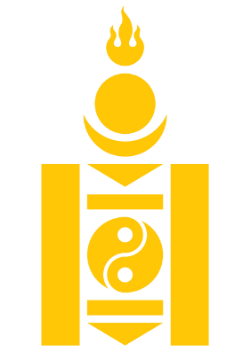 ТӨРИЙН ЖИНХЭНЭ АЛБАН ХААГЧИЙН 
УЛИРЛЫН ГҮЙЦЭТГЭЛИЙН
ТАЙЛАНБайгууллагын нэр: 		.........................................................................................Байгууллагын зохион байгуулалтын нэгж:    ..............................................................Тайлант үе: 	....... оны .....-р улиралТайланг баталгаажуулсан:		Нэгжийн дарга..........................................		.........................	/................................./(албан тушаал) 		     (гарын үсэг)        Тэмдэг			...............................(огноо)Тайлагнасан: 			Төрийн жинхэнэ албан хаагч..........................................		.........................	/................................./ (албан тушаал) 		     (гарын үсэг)        				............................... (огноо)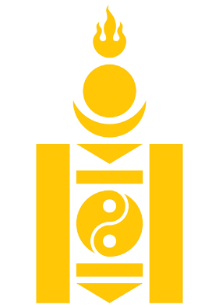 НЭГДҮГЭЭР ХЭСЭГ. БОДЛОГЫН БАРИМТ БИЧИГТ ТУСГАГДСАН 
ЗОРИЛТ, АРГА ХЭМЖЭЭНИЙ ХЭРЭГЖИЛТ
НЭГ. БОДЛОГЫН БАРИМТ БИЧИГТ ТУСГАГДСАН ЗОРИЛТ,
АРГА ХЭМЖЭЭНИЙ ХЭРЭГЖИЛТ, ХҮРСЭН ҮР ДҮНГүйцэтгэлийн зорилт №... Бодлогын баримт бичгийг хэрэгжүүлэхэд чиглэсэн зорилтГүйцэтгэлийн зорилт №...-ийн үр дүн: ........................................................................................................Гүйцэтгэлийн зорилт №... Бодлогын баримт бичгийг хэрэгжүүлэхэд чиглэсэн зорилтГүйцэтгэлийн зорилт №...-ийн үр дүн: ...................................................................................................................................................................................................................... гэх мэт.ХОЁРДУГААР ХЭСЭГ. ТӨРИЙН ҮЙЛЧИЛГЭЭНИЙ ЧАНАР, ХҮРТЭЭМЖИЙГ 
САЙЖРУУЛАХ ЗОРИЛТ, АРГА ХЭМЖЭЭНИЙ ХЭРЭГЖИЛТ
ХОЁР. ТӨРИЙН ҮЙЛЧИЛГЭЭНИЙ ЧАНАР, ХҮРТЭЭМЖИЙГ САЙЖРУУЛАХ ЗОРИЛТ, АРГА ХЭМЖЭЭНИЙ ХЭРЭГЖИЛТ, ХҮРСЭН ҮР ДҮНГүйцэтгэлийн зорилт №... Төрийн үйлчилгээний чанар, хүртээмжийг сайжруулахад чиглэсэн зорилтГүйцэтгэлийн зорилт №...-ийн үр дүн: ........................................................................................................Гүйцэтгэлийн зорилт №... Төрийн үйлчилгээний чанар, хүртээмжийг сайжруулахад чиглэсэн зорилтГүйцэтгэлийн зорилт №...-ийн үр дүн: ...................................................................................................................................................................................................................... гэх мэт.ГУРАВДУГААР ХЭСЭГ. ХУУЛИАР ТУСГАЙЛАН ОЛГОСОН ЧИГ ҮҮРГИЙГ
ХЭРЭГЖҮҮЛЭХ ЗОРИЛТ, АРГА ХЭМЖЭЭНИЙ ХЭРЭГЖИЛТ
ГУРАВ. ХУУЛИАР ТУСГАЙЛАН ОЛГОСОН ЧИГ ҮҮРГИЙГ ХЭРЭГЖҮҮЛЭХ ЗОРИЛТ, АРГА ХЭМЖЭЭНИЙ ХЭРЭГЖИЛТ, ХҮРСЭН ҮР ДҮНГүйцэтгэлийн зорилт №... Хуулиар тусгайлан олгосон чиг үүргийг хэрэгжүүлэхэд чиглэсэн зорилтГүйцэтгэлийн зорилт №...-ийн үр дүн: ........................................................................................................Гүйцэтгэлийн зорилт №... Хуулиар тусгайлан олгосон чиг үүргийг хэрэгжүүлэхэд чиглэсэн зорилтГүйцэтгэлийн зорилт №...-ийн үр дүн: ...................................................................................................................................................................................................................... гэх мэт.ДӨРӨВДҮГЭЭР ХЭСЭГ. ХУУЛИАР ОЛГОСОН НИЙТЛЭГ ЧИГ ҮҮРГИЙГ
ХЭРЭГЖҮҮЛЭХ ЗОРИЛТ, АРГА ХЭМЖЭЭ
ДӨРӨВ. ХУУЛИАР ОЛГОСОН НИЙТЛЭГ ЧИГ ҮҮРГИЙГ ХЭРЭГЖҮҮЛЭХ ЗОРИЛТ, АРГА ХЭМЖЭЭНИЙ ХЭРЭГЖИЛТ, ХҮРСЭН ҮР ДҮНГүйцэтгэлийн зорилт №4.1. Төрийн жинхэнэ албан хаагчийн нийтлэг үүргийг хэрэгжүүлж ажиллах Гүйцэтгэлийн зорилт №...-ийн үр дүн: ........................................................................................................ТАВДУГААР ХЭСЭГ. МЭДЛЭГ ЧАДВАРАА ДЭЭШЛҮҮЛЭХ ЗОРИЛТ
ТАВ. МЭДЛЭГ ЧАДВАРАА ДЭЭШЛҮҮЛЭХ ЗОРИЛТЫН 
ХЭРЭГЖИЛТ, ХҮРСЭН ҮР ДҮНГүйцэтгэлийн зорилт №5.1. Төрийн албаны тухай хууль, түүнийг дагалдан гарсан хууль тогтоомжид тусгагдсан төрийн албан тушаалд тавигдах шаардлагуудыг хангаж ажиллах Гүйцэтгэлийн зорилт №...-ийн үр дүн: ........................................................................................................№Үндсэн чиг үүрэг Зорилтын
тооАрга хэмжээний
тооХангалттайХангалтгүй1.Үндсэн чиг үүрэг буюу Дэд салбар №1.....................2.Үндсэн чиг үүрэг буюу Дэд салбар №2..............................................................................................................НийтНийт....................№Зорилтыг хэрэгжүүлэх арга хэмжээ, шалгуур үзүүлэлт, хүрэх түвшинЗорилтыг хэрэгжүүлэх арга хэмжээ, шалгуур үзүүлэлт, хүрэх түвшинЗорилтыг хэрэгжүүлэх арга хэмжээ, шалгуур үзүүлэлт, хүрэх түвшинЗорилтыг хэрэгжүүлэх арга хэмжээ, шалгуур үзүүлэлт, хүрэх түвшинЗорилтыг хэрэгжүүлэх арга хэмжээ, шалгуур үзүүлэлт, хүрэх түвшинЗорилтыг хэрэгжүүлэх арга хэмжээ, шалгуур үзүүлэлт, хүрэх түвшинЗорилтыг хэрэгжүүлэх арга хэмжээ, шалгуур үзүүлэлт, хүрэх түвшинЗорилтыг хэрэгжүүлэх арга хэмжээ, шалгуур үзүүлэлт, хүрэх түвшинЗорилтыг хэрэгжүүлэх арга хэмжээ, шалгуур үзүүлэлт, хүрэх түвшинЗорилтыг хэрэгжүүлэх арга хэмжээ, шалгуур үзүүлэлт, хүрэх түвшинЗорилтыг хэрэгжүүлэх арга хэмжээ, шалгуур үзүүлэлт, хүрэх түвшинЗорилтыг хэрэгжүүлэх арга хэмжээ, шалгуур үзүүлэлт, хүрэх түвшинЗорилтыг хэрэгжүүлэх арга хэмжээ, шалгуур үзүүлэлт, хүрэх түвшинЗорилтыг хэрэгжүүлэх арга хэмжээ, шалгуур үзүүлэлт, хүрэх түвшинАрга хэмжээний нэр, дугаарГүйцэтгэлийн зорилтыг хэрэгжүүлэх .....-р арга хэмжээГүйцэтгэлийн зорилтыг хэрэгжүүлэх .....-р арга хэмжээГүйцэтгэлийн зорилтыг хэрэгжүүлэх .....-р арга хэмжээГүйцэтгэлийн зорилтыг хэрэгжүүлэх .....-р арга хэмжээГүйцэтгэлийн зорилтыг хэрэгжүүлэх .....-р арга хэмжээГүйцэтгэлийн зорилтыг хэрэгжүүлэх .....-р арга хэмжээГүйцэтгэлийн зорилтыг хэрэгжүүлэх .....-р арга хэмжээГүйцэтгэлийн зорилтыг хэрэгжүүлэх .....-р арга хэмжээГүйцэтгэлийн зорилтыг хэрэгжүүлэх .....-р арга хэмжээГүйцэтгэлийн зорилтыг хэрэгжүүлэх .....-р арга хэмжээГүйцэтгэлийн зорилтыг хэрэгжүүлэх .....-р арга хэмжээГүйцэтгэлийн зорилтыг хэрэгжүүлэх .....-р арга хэмжээГүйцэтгэлийн зорилтыг хэрэгжүүлэх .....-р арга хэмжээГүйцэтгэлийн зорилтыг хэрэгжүүлэх .....-р арга хэмжээАрга хэмжээний нэр, дугаарТөлөвлөлтийн уялдаа: Стратеги төлөвлөгөөний зорилтын дугаар, Хавсралт №..., зорилтын дугаар, ЭЗНХҮЧ-ийн ...-р арга хэмжээСтратеги төлөвлөгөөний зорилтын дугаар, Хавсралт №..., зорилтын дугаар, ЭЗНХҮЧ-ийн ...-р арга хэмжээСтратеги төлөвлөгөөний зорилтын дугаар, Хавсралт №..., зорилтын дугаар, ЭЗНХҮЧ-ийн ...-р арга хэмжээСтратеги төлөвлөгөөний зорилтын дугаар, Хавсралт №..., зорилтын дугаар, ЭЗНХҮЧ-ийн ...-р арга хэмжээСтратеги төлөвлөгөөний зорилтын дугаар, Хавсралт №..., зорилтын дугаар, ЭЗНХҮЧ-ийн ...-р арга хэмжээСтратеги төлөвлөгөөний зорилтын дугаар, Хавсралт №..., зорилтын дугаар, ЭЗНХҮЧ-ийн ...-р арга хэмжээСтратеги төлөвлөгөөний зорилтын дугаар, Хавсралт №..., зорилтын дугаар, ЭЗНХҮЧ-ийн ...-р арга хэмжээСтратеги төлөвлөгөөний зорилтын дугаар, Хавсралт №..., зорилтын дугаар, ЭЗНХҮЧ-ийн ...-р арга хэмжээСтратеги төлөвлөгөөний зорилтын дугаар, Хавсралт №..., зорилтын дугаар, ЭЗНХҮЧ-ийн ...-р арга хэмжээСтратеги төлөвлөгөөний зорилтын дугаар, Хавсралт №..., зорилтын дугаар, ЭЗНХҮЧ-ийн ...-р арга хэмжээСтратеги төлөвлөгөөний зорилтын дугаар, Хавсралт №..., зорилтын дугаар, ЭЗНХҮЧ-ийн ...-р арга хэмжээСтратеги төлөвлөгөөний зорилтын дугаар, Хавсралт №..., зорилтын дугаар, ЭЗНХҮЧ-ийн ...-р арга хэмжээСтратеги төлөвлөгөөний зорилтын дугаар, Хавсралт №..., зорилтын дугаар, ЭЗНХҮЧ-ийн ...-р арга хэмжээГүйцэтгэлийн шалгуур үзүүлэлтХэрэгжих хугацааСар123456789101112Гүйцэтгэлийн шалгуур үзүүлэлтШаардагдах хөрөнгөСанхүүжилтийн эх үүсвэр, тоо хэмжээг бичнэ үү.Санхүүжилтийн эх үүсвэр, тоо хэмжээг бичнэ үү.Санхүүжилтийн эх үүсвэр, тоо хэмжээг бичнэ үү.Санхүүжилтийн эх үүсвэр, тоо хэмжээг бичнэ үү.Санхүүжилтийн эх үүсвэр, тоо хэмжээг бичнэ үү.Санхүүжилтийн эх үүсвэр, тоо хэмжээг бичнэ үү.Санхүүжилтийн эх үүсвэр, тоо хэмжээг бичнэ үү.Санхүүжилтийн эх үүсвэр, тоо хэмжээг бичнэ үү.Санхүүжилтийн эх үүсвэр, тоо хэмжээг бичнэ үү.Санхүүжилтийн эх үүсвэр, тоо хэмжээг бичнэ үү.Санхүүжилтийн эх үүсвэр, тоо хэмжээг бичнэ үү.Санхүүжилтийн эх үүсвэр, тоо хэмжээг бичнэ үү.Санхүүжилтийн эх үүсвэр, тоо хэмжээг бичнэ үү.Гүйцэтгэлийн шалгуур үзүүлэлтСуурь түвшинАрга хэмжээ хэрэгжиж эхлэх үеийн шалгуур үзүүлэлтийн чанарын болон тоон утга. Арга хэмжээ хэрэгжиж эхлэх үеийн шалгуур үзүүлэлтийн чанарын болон тоон утга. Арга хэмжээ хэрэгжиж эхлэх үеийн шалгуур үзүүлэлтийн чанарын болон тоон утга. Арга хэмжээ хэрэгжиж эхлэх үеийн шалгуур үзүүлэлтийн чанарын болон тоон утга. Арга хэмжээ хэрэгжиж эхлэх үеийн шалгуур үзүүлэлтийн чанарын болон тоон утга. Арга хэмжээ хэрэгжиж эхлэх үеийн шалгуур үзүүлэлтийн чанарын болон тоон утга. Арга хэмжээ хэрэгжиж эхлэх үеийн шалгуур үзүүлэлтийн чанарын болон тоон утга. Арга хэмжээ хэрэгжиж эхлэх үеийн шалгуур үзүүлэлтийн чанарын болон тоон утга. Арга хэмжээ хэрэгжиж эхлэх үеийн шалгуур үзүүлэлтийн чанарын болон тоон утга. Арга хэмжээ хэрэгжиж эхлэх үеийн шалгуур үзүүлэлтийн чанарын болон тоон утга. Арга хэмжээ хэрэгжиж эхлэх үеийн шалгуур үзүүлэлтийн чанарын болон тоон утга. Арга хэмжээ хэрэгжиж эхлэх үеийн шалгуур үзүүлэлтийн чанарын болон тоон утга. Арга хэмжээ хэрэгжиж эхлэх үеийн шалгуур үзүүлэлтийн чанарын болон тоон утга. Гүйцэтгэлийн шалгуур үзүүлэлтШалгуур үзүүлэлтАрга хэмжээний үе шат бүрт өөрчлөлтийг хэмжихээр урьдчилан тодорхойлсон чанарын болон тоон үзүүлэлтийг бичнэ.Арга хэмжээний үе шат бүрт өөрчлөлтийг хэмжихээр урьдчилан тодорхойлсон чанарын болон тоон үзүүлэлтийг бичнэ.Арга хэмжээний үе шат бүрт өөрчлөлтийг хэмжихээр урьдчилан тодорхойлсон чанарын болон тоон үзүүлэлтийг бичнэ.Арга хэмжээний үе шат бүрт өөрчлөлтийг хэмжихээр урьдчилан тодорхойлсон чанарын болон тоон үзүүлэлтийг бичнэ.Арга хэмжээний үе шат бүрт өөрчлөлтийг хэмжихээр урьдчилан тодорхойлсон чанарын болон тоон үзүүлэлтийг бичнэ.Арга хэмжээний үе шат бүрт өөрчлөлтийг хэмжихээр урьдчилан тодорхойлсон чанарын болон тоон үзүүлэлтийг бичнэ.Арга хэмжээний үе шат бүрт өөрчлөлтийг хэмжихээр урьдчилан тодорхойлсон чанарын болон тоон үзүүлэлтийг бичнэ.Арга хэмжээний үе шат бүрт өөрчлөлтийг хэмжихээр урьдчилан тодорхойлсон чанарын болон тоон үзүүлэлтийг бичнэ.Арга хэмжээний үе шат бүрт өөрчлөлтийг хэмжихээр урьдчилан тодорхойлсон чанарын болон тоон үзүүлэлтийг бичнэ.Арга хэмжээний үе шат бүрт өөрчлөлтийг хэмжихээр урьдчилан тодорхойлсон чанарын болон тоон үзүүлэлтийг бичнэ.Арга хэмжээний үе шат бүрт өөрчлөлтийг хэмжихээр урьдчилан тодорхойлсон чанарын болон тоон үзүүлэлтийг бичнэ.Арга хэмжээний үе шат бүрт өөрчлөлтийг хэмжихээр урьдчилан тодорхойлсон чанарын болон тоон үзүүлэлтийг бичнэ.Арга хэмжээний үе шат бүрт өөрчлөлтийг хэмжихээр урьдчилан тодорхойлсон чанарын болон тоон үзүүлэлтийг бичнэ.Гүйцэтгэлийн шалгуур үзүүлэлтХүрэх түвшин...-р улиралд: Арга хэмжээг хэрэгжүүлэх явцад болон хэрэгжиж дуусахад хүрэхээр хүлээгдэж байгаа өөрчлөлтийг хэмжихээр урьдчилан тодорхойлсон шалгуур үзүүлэлтийн чанарын болон тоон утга....-р улиралд: Арга хэмжээг хэрэгжүүлэх явцад болон хэрэгжиж дуусахад хүрэхээр хүлээгдэж байгаа өөрчлөлтийг хэмжихээр урьдчилан тодорхойлсон шалгуур үзүүлэлтийн чанарын болон тоон утга....-р улиралд: Арга хэмжээг хэрэгжүүлэх явцад болон хэрэгжиж дуусахад хүрэхээр хүлээгдэж байгаа өөрчлөлтийг хэмжихээр урьдчилан тодорхойлсон шалгуур үзүүлэлтийн чанарын болон тоон утга....-р улиралд: Арга хэмжээг хэрэгжүүлэх явцад болон хэрэгжиж дуусахад хүрэхээр хүлээгдэж байгаа өөрчлөлтийг хэмжихээр урьдчилан тодорхойлсон шалгуур үзүүлэлтийн чанарын болон тоон утга....-р улиралд: Арга хэмжээг хэрэгжүүлэх явцад болон хэрэгжиж дуусахад хүрэхээр хүлээгдэж байгаа өөрчлөлтийг хэмжихээр урьдчилан тодорхойлсон шалгуур үзүүлэлтийн чанарын болон тоон утга....-р улиралд: Арга хэмжээг хэрэгжүүлэх явцад болон хэрэгжиж дуусахад хүрэхээр хүлээгдэж байгаа өөрчлөлтийг хэмжихээр урьдчилан тодорхойлсон шалгуур үзүүлэлтийн чанарын болон тоон утга....-р улиралд: Арга хэмжээг хэрэгжүүлэх явцад болон хэрэгжиж дуусахад хүрэхээр хүлээгдэж байгаа өөрчлөлтийг хэмжихээр урьдчилан тодорхойлсон шалгуур үзүүлэлтийн чанарын болон тоон утга....-р улиралд: Арга хэмжээг хэрэгжүүлэх явцад болон хэрэгжиж дуусахад хүрэхээр хүлээгдэж байгаа өөрчлөлтийг хэмжихээр урьдчилан тодорхойлсон шалгуур үзүүлэлтийн чанарын болон тоон утга....-р улиралд: Арга хэмжээг хэрэгжүүлэх явцад болон хэрэгжиж дуусахад хүрэхээр хүлээгдэж байгаа өөрчлөлтийг хэмжихээр урьдчилан тодорхойлсон шалгуур үзүүлэлтийн чанарын болон тоон утга....-р улиралд: Арга хэмжээг хэрэгжүүлэх явцад болон хэрэгжиж дуусахад хүрэхээр хүлээгдэж байгаа өөрчлөлтийг хэмжихээр урьдчилан тодорхойлсон шалгуур үзүүлэлтийн чанарын болон тоон утга....-р улиралд: Арга хэмжээг хэрэгжүүлэх явцад болон хэрэгжиж дуусахад хүрэхээр хүлээгдэж байгаа өөрчлөлтийг хэмжихээр урьдчилан тодорхойлсон шалгуур үзүүлэлтийн чанарын болон тоон утга....-р улиралд: Арга хэмжээг хэрэгжүүлэх явцад болон хэрэгжиж дуусахад хүрэхээр хүлээгдэж байгаа өөрчлөлтийг хэмжихээр урьдчилан тодорхойлсон шалгуур үзүүлэлтийн чанарын болон тоон утга....-р улиралд: Арга хэмжээг хэрэгжүүлэх явцад болон хэрэгжиж дуусахад хүрэхээр хүлээгдэж байгаа өөрчлөлтийг хэмжихээр урьдчилан тодорхойлсон шалгуур үзүүлэлтийн чанарын болон тоон утга.Арга хэмжээний хэрэгжилтХэрэгжилтГүйцэтгэлийн тайланд дараах асуудлыг заавал тусгасан байна. Тухайн арга хэмжээний гүйцэтгэл нь хүрэх түвшин буюу төлөвлөсөн үр дүнд хүрсэн эсэхТөлөвлөсөн үр дүнд хүрээгүй бол түүний шалтгаан, нөхцлийг тодорхой дурдахГүйцэтгэлийн тайланд дараах асуудлыг заавал тусгасан байна. Тухайн арга хэмжээний гүйцэтгэл нь хүрэх түвшин буюу төлөвлөсөн үр дүнд хүрсэн эсэхТөлөвлөсөн үр дүнд хүрээгүй бол түүний шалтгаан, нөхцлийг тодорхой дурдахГүйцэтгэлийн тайланд дараах асуудлыг заавал тусгасан байна. Тухайн арга хэмжээний гүйцэтгэл нь хүрэх түвшин буюу төлөвлөсөн үр дүнд хүрсэн эсэхТөлөвлөсөн үр дүнд хүрээгүй бол түүний шалтгаан, нөхцлийг тодорхой дурдахГүйцэтгэлийн тайланд дараах асуудлыг заавал тусгасан байна. Тухайн арга хэмжээний гүйцэтгэл нь хүрэх түвшин буюу төлөвлөсөн үр дүнд хүрсэн эсэхТөлөвлөсөн үр дүнд хүрээгүй бол түүний шалтгаан, нөхцлийг тодорхой дурдахГүйцэтгэлийн тайланд дараах асуудлыг заавал тусгасан байна. Тухайн арга хэмжээний гүйцэтгэл нь хүрэх түвшин буюу төлөвлөсөн үр дүнд хүрсэн эсэхТөлөвлөсөн үр дүнд хүрээгүй бол түүний шалтгаан, нөхцлийг тодорхой дурдахГүйцэтгэлийн тайланд дараах асуудлыг заавал тусгасан байна. Тухайн арга хэмжээний гүйцэтгэл нь хүрэх түвшин буюу төлөвлөсөн үр дүнд хүрсэн эсэхТөлөвлөсөн үр дүнд хүрээгүй бол түүний шалтгаан, нөхцлийг тодорхой дурдахГүйцэтгэлийн тайланд дараах асуудлыг заавал тусгасан байна. Тухайн арга хэмжээний гүйцэтгэл нь хүрэх түвшин буюу төлөвлөсөн үр дүнд хүрсэн эсэхТөлөвлөсөн үр дүнд хүрээгүй бол түүний шалтгаан, нөхцлийг тодорхой дурдахГүйцэтгэлийн тайланд дараах асуудлыг заавал тусгасан байна. Тухайн арга хэмжээний гүйцэтгэл нь хүрэх түвшин буюу төлөвлөсөн үр дүнд хүрсэн эсэхТөлөвлөсөн үр дүнд хүрээгүй бол түүний шалтгаан, нөхцлийг тодорхой дурдахГүйцэтгэлийн тайланд дараах асуудлыг заавал тусгасан байна. Тухайн арга хэмжээний гүйцэтгэл нь хүрэх түвшин буюу төлөвлөсөн үр дүнд хүрсэн эсэхТөлөвлөсөн үр дүнд хүрээгүй бол түүний шалтгаан, нөхцлийг тодорхой дурдахГүйцэтгэлийн тайланд дараах асуудлыг заавал тусгасан байна. Тухайн арга хэмжээний гүйцэтгэл нь хүрэх түвшин буюу төлөвлөсөн үр дүнд хүрсэн эсэхТөлөвлөсөн үр дүнд хүрээгүй бол түүний шалтгаан, нөхцлийг тодорхой дурдахГүйцэтгэлийн тайланд дараах асуудлыг заавал тусгасан байна. Тухайн арга хэмжээний гүйцэтгэл нь хүрэх түвшин буюу төлөвлөсөн үр дүнд хүрсэн эсэхТөлөвлөсөн үр дүнд хүрээгүй бол түүний шалтгаан, нөхцлийг тодорхой дурдахГүйцэтгэлийн тайланд дараах асуудлыг заавал тусгасан байна. Тухайн арга хэмжээний гүйцэтгэл нь хүрэх түвшин буюу төлөвлөсөн үр дүнд хүрсэн эсэхТөлөвлөсөн үр дүнд хүрээгүй бол түүний шалтгаан, нөхцлийг тодорхой дурдахГүйцэтгэлийн тайланд дараах асуудлыг заавал тусгасан байна. Тухайн арга хэмжээний гүйцэтгэл нь хүрэх түвшин буюу төлөвлөсөн үр дүнд хүрсэн эсэхТөлөвлөсөн үр дүнд хүрээгүй бол түүний шалтгаан, нөхцлийг тодорхой дурдахАрга хэмжээний хэрэгжилтЗарцуулсан хөрөнгөЗарцуулсан мөнгөн дүн, санхүүжилтийн эх үүсвэрийг бичнэ үү.Зарцуулсан мөнгөн дүн, санхүүжилтийн эх үүсвэрийг бичнэ үү.Зарцуулсан мөнгөн дүн, санхүүжилтийн эх үүсвэрийг бичнэ үү.Зарцуулсан мөнгөн дүн, санхүүжилтийн эх үүсвэрийг бичнэ үү.Зарцуулсан мөнгөн дүн, санхүүжилтийн эх үүсвэрийг бичнэ үү.Зарцуулсан мөнгөн дүн, санхүүжилтийн эх үүсвэрийг бичнэ үү.Зарцуулсан мөнгөн дүн, санхүүжилтийн эх үүсвэрийг бичнэ үү.Зарцуулсан мөнгөн дүн, санхүүжилтийн эх үүсвэрийг бичнэ үү.Зарцуулсан мөнгөн дүн, санхүүжилтийн эх үүсвэрийг бичнэ үү.Зарцуулсан мөнгөн дүн, санхүүжилтийн эх үүсвэрийг бичнэ үү.Зарцуулсан мөнгөн дүн, санхүүжилтийн эх үүсвэрийг бичнэ үү.Зарцуулсан мөнгөн дүн, санхүүжилтийн эх үүсвэрийг бичнэ үү.Зарцуулсан мөнгөн дүн, санхүүжилтийн эх үүсвэрийг бичнэ үү.Арга хэмжээний хэрэгжилтХүрсэн түвшин...-р улиралд хүрсэн тоон болон чанарын утга...-р улиралд хүрсэн тоон болон чанарын утга...-р улиралд хүрсэн тоон болон чанарын утга...-р улиралд хүрсэн тоон болон чанарын утга...-р улиралд хүрсэн тоон болон чанарын утга...-р улиралд хүрсэн тоон болон чанарын утга...-р улиралд хүрсэн тоон болон чанарын утга...-р улиралд хүрсэн тоон болон чанарын утга...-р улиралд хүрсэн тоон болон чанарын утга...-р улиралд хүрсэн тоон болон чанарын утга...-р улиралд хүрсэн тоон болон чанарын утга...-р улиралд хүрсэн тоон болон чанарын утга...-р улиралд хүрсэн тоон болон чанарын утгаНэгжийн даргын үнэлгээНэгжийн даргын үнэлгээХангалттай, Хангалтгүй үнэлгээний аль нэгийг сонгоно уу.Хангалттай, Хангалтгүй үнэлгээний аль нэгийг сонгоно уу.Хангалттай, Хангалтгүй үнэлгээний аль нэгийг сонгоно уу.Хангалттай, Хангалтгүй үнэлгээний аль нэгийг сонгоно уу.Хангалттай, Хангалтгүй үнэлгээний аль нэгийг сонгоно уу.Хангалттай, Хангалтгүй үнэлгээний аль нэгийг сонгоно уу.Хангалттай, Хангалтгүй үнэлгээний аль нэгийг сонгоно уу.Хангалттай, Хангалтгүй үнэлгээний аль нэгийг сонгоно уу.Хангалттай, Хангалтгүй үнэлгээний аль нэгийг сонгоно уу.Хангалттай, Хангалтгүй үнэлгээний аль нэгийг сонгоно уу.Хангалттай, Хангалтгүй үнэлгээний аль нэгийг сонгоно уу.Хангалттай, Хангалтгүй үнэлгээний аль нэгийг сонгоно уу.Хангалттай, Хангалтгүй үнэлгээний аль нэгийг сонгоно уу.№Зорилтыг хэрэгжүүлэх арга хэмжээ, шалгуур үзүүлэлт, хүрэх түвшинЗорилтыг хэрэгжүүлэх арга хэмжээ, шалгуур үзүүлэлт, хүрэх түвшинАрга хэмжээний нэр, дугаарГүйцэтгэлийн зорилтыг хэрэгжүүлэх .....-р арга хэмжээГүйцэтгэлийн зорилтыг хэрэгжүүлэх .....-р арга хэмжээАрга хэмжээний нэр, дугаарТөлөвлөлтийн уялдаа: Стратеги төлөвлөгөөний зорилтын дугаар, Хавсралт №..., зорилтын дугаар, ЭЗНХҮЧ-ийн ...-р арга хэмжээ..............................................................................................Нэгжийн даргын үнэлгээНэгжийн даргын үнэлгээХангалттай, Хангалтгүй үнэлгээний аль нэгийг сонгоно уу.№Үр дүнгийн шалгуур үзүүлэлт Хэмжих нэгжСуурь түвшинХүрэх түвшин / Хүрсэн түвшин / Үр дүнгийн үзүүлэлтХүрэх түвшин / Хүрсэн түвшин / Үр дүнгийн үзүүлэлтХүрэх түвшин / Хүрсэн түвшин / Үр дүнгийн үзүүлэлтХүрэх түвшин / Хүрсэн түвшин / Үр дүнгийн үзүүлэлт№Үр дүнгийн шалгуур үзүүлэлт Хэмжих нэгж2018 он2019 оны эхний хагас2019 оны эхний хагас2019 оны жилийн эцэс2019 оны жилийн эцэс№Үр дүнгийн шалгуур үзүүлэлт Хэмжих нэгж2018 онТөл.Гүй.Төл.Гүй.1.Үр дүнгийн үзүүлэлт №...................................2.Үр дүнгийн үзүүлэлт №...............................................................................................................................№Үйлчилгээний төрөлЗорилтын
тооАрга хэмжээний
тооХангалттайХангалтгүй1.Аж ахуйн нэгжид чиглэсэн үйлчилгээ ....................2.Мэргэжилтэй ажилтанд зориулсан үйлчилгээ....................3.Иргэнд чиглэсэн үйлчилгээ....................НийтНийт....................№Зорилтыг хэрэгжүүлэх арга хэмжээ, шалгуур үзүүлэлт, хүрэх түвшинЗорилтыг хэрэгжүүлэх арга хэмжээ, шалгуур үзүүлэлт, хүрэх түвшинЗорилтыг хэрэгжүүлэх арга хэмжээ, шалгуур үзүүлэлт, хүрэх түвшинЗорилтыг хэрэгжүүлэх арга хэмжээ, шалгуур үзүүлэлт, хүрэх түвшинЗорилтыг хэрэгжүүлэх арга хэмжээ, шалгуур үзүүлэлт, хүрэх түвшинЗорилтыг хэрэгжүүлэх арга хэмжээ, шалгуур үзүүлэлт, хүрэх түвшинЗорилтыг хэрэгжүүлэх арга хэмжээ, шалгуур үзүүлэлт, хүрэх түвшинЗорилтыг хэрэгжүүлэх арга хэмжээ, шалгуур үзүүлэлт, хүрэх түвшинЗорилтыг хэрэгжүүлэх арга хэмжээ, шалгуур үзүүлэлт, хүрэх түвшинЗорилтыг хэрэгжүүлэх арга хэмжээ, шалгуур үзүүлэлт, хүрэх түвшинЗорилтыг хэрэгжүүлэх арга хэмжээ, шалгуур үзүүлэлт, хүрэх түвшинЗорилтыг хэрэгжүүлэх арга хэмжээ, шалгуур үзүүлэлт, хүрэх түвшинЗорилтыг хэрэгжүүлэх арга хэмжээ, шалгуур үзүүлэлт, хүрэх түвшинЗорилтыг хэрэгжүүлэх арга хэмжээ, шалгуур үзүүлэлт, хүрэх түвшинАрга хэмжээний нэр, дугаарГүйцэтгэлийн зорилтыг хэрэгжүүлэх .....-р арга хэмжээГүйцэтгэлийн зорилтыг хэрэгжүүлэх .....-р арга хэмжээГүйцэтгэлийн зорилтыг хэрэгжүүлэх .....-р арга хэмжээГүйцэтгэлийн зорилтыг хэрэгжүүлэх .....-р арга хэмжээГүйцэтгэлийн зорилтыг хэрэгжүүлэх .....-р арга хэмжээГүйцэтгэлийн зорилтыг хэрэгжүүлэх .....-р арга хэмжээГүйцэтгэлийн зорилтыг хэрэгжүүлэх .....-р арга хэмжээГүйцэтгэлийн зорилтыг хэрэгжүүлэх .....-р арга хэмжээГүйцэтгэлийн зорилтыг хэрэгжүүлэх .....-р арга хэмжээГүйцэтгэлийн зорилтыг хэрэгжүүлэх .....-р арга хэмжээГүйцэтгэлийн зорилтыг хэрэгжүүлэх .....-р арга хэмжээГүйцэтгэлийн зорилтыг хэрэгжүүлэх .....-р арга хэмжээГүйцэтгэлийн зорилтыг хэрэгжүүлэх .....-р арга хэмжээГүйцэтгэлийн зорилтыг хэрэгжүүлэх .....-р арга хэмжээАрга хэмжээний нэр, дугаарТөлөвлөлтийн уялдаа: Стратеги төлөвлөгөөний зорилтын дугаар, Хавсралт №..., зорилтын дугаар, ЭЗНХҮЧ-ийн ...-р арга хэмжээСтратеги төлөвлөгөөний зорилтын дугаар, Хавсралт №..., зорилтын дугаар, ЭЗНХҮЧ-ийн ...-р арга хэмжээСтратеги төлөвлөгөөний зорилтын дугаар, Хавсралт №..., зорилтын дугаар, ЭЗНХҮЧ-ийн ...-р арга хэмжээСтратеги төлөвлөгөөний зорилтын дугаар, Хавсралт №..., зорилтын дугаар, ЭЗНХҮЧ-ийн ...-р арга хэмжээСтратеги төлөвлөгөөний зорилтын дугаар, Хавсралт №..., зорилтын дугаар, ЭЗНХҮЧ-ийн ...-р арга хэмжээСтратеги төлөвлөгөөний зорилтын дугаар, Хавсралт №..., зорилтын дугаар, ЭЗНХҮЧ-ийн ...-р арга хэмжээСтратеги төлөвлөгөөний зорилтын дугаар, Хавсралт №..., зорилтын дугаар, ЭЗНХҮЧ-ийн ...-р арга хэмжээСтратеги төлөвлөгөөний зорилтын дугаар, Хавсралт №..., зорилтын дугаар, ЭЗНХҮЧ-ийн ...-р арга хэмжээСтратеги төлөвлөгөөний зорилтын дугаар, Хавсралт №..., зорилтын дугаар, ЭЗНХҮЧ-ийн ...-р арга хэмжээСтратеги төлөвлөгөөний зорилтын дугаар, Хавсралт №..., зорилтын дугаар, ЭЗНХҮЧ-ийн ...-р арга хэмжээСтратеги төлөвлөгөөний зорилтын дугаар, Хавсралт №..., зорилтын дугаар, ЭЗНХҮЧ-ийн ...-р арга хэмжээСтратеги төлөвлөгөөний зорилтын дугаар, Хавсралт №..., зорилтын дугаар, ЭЗНХҮЧ-ийн ...-р арга хэмжээСтратеги төлөвлөгөөний зорилтын дугаар, Хавсралт №..., зорилтын дугаар, ЭЗНХҮЧ-ийн ...-р арга хэмжээГүйцэтгэлийн шалгуур үзүүлэлтХэрэгжих хугацааСар123456789101112Гүйцэтгэлийн шалгуур үзүүлэлтШаардагдах хөрөнгөСанхүүжилтийн эх үүсвэр, тоо хэмжээг бичнэ үү.Санхүүжилтийн эх үүсвэр, тоо хэмжээг бичнэ үү.Санхүүжилтийн эх үүсвэр, тоо хэмжээг бичнэ үү.Санхүүжилтийн эх үүсвэр, тоо хэмжээг бичнэ үү.Санхүүжилтийн эх үүсвэр, тоо хэмжээг бичнэ үү.Санхүүжилтийн эх үүсвэр, тоо хэмжээг бичнэ үү.Санхүүжилтийн эх үүсвэр, тоо хэмжээг бичнэ үү.Санхүүжилтийн эх үүсвэр, тоо хэмжээг бичнэ үү.Санхүүжилтийн эх үүсвэр, тоо хэмжээг бичнэ үү.Санхүүжилтийн эх үүсвэр, тоо хэмжээг бичнэ үү.Санхүүжилтийн эх үүсвэр, тоо хэмжээг бичнэ үү.Санхүүжилтийн эх үүсвэр, тоо хэмжээг бичнэ үү.Санхүүжилтийн эх үүсвэр, тоо хэмжээг бичнэ үү.Гүйцэтгэлийн шалгуур үзүүлэлтСуурь түвшинАрга хэмжээ хэрэгжиж эхлэх үеийн шалгуур үзүүлэлтийн чанарын болон тоон утга. Арга хэмжээ хэрэгжиж эхлэх үеийн шалгуур үзүүлэлтийн чанарын болон тоон утга. Арга хэмжээ хэрэгжиж эхлэх үеийн шалгуур үзүүлэлтийн чанарын болон тоон утга. Арга хэмжээ хэрэгжиж эхлэх үеийн шалгуур үзүүлэлтийн чанарын болон тоон утга. Арга хэмжээ хэрэгжиж эхлэх үеийн шалгуур үзүүлэлтийн чанарын болон тоон утга. Арга хэмжээ хэрэгжиж эхлэх үеийн шалгуур үзүүлэлтийн чанарын болон тоон утга. Арга хэмжээ хэрэгжиж эхлэх үеийн шалгуур үзүүлэлтийн чанарын болон тоон утга. Арга хэмжээ хэрэгжиж эхлэх үеийн шалгуур үзүүлэлтийн чанарын болон тоон утга. Арга хэмжээ хэрэгжиж эхлэх үеийн шалгуур үзүүлэлтийн чанарын болон тоон утга. Арга хэмжээ хэрэгжиж эхлэх үеийн шалгуур үзүүлэлтийн чанарын болон тоон утга. Арга хэмжээ хэрэгжиж эхлэх үеийн шалгуур үзүүлэлтийн чанарын болон тоон утга. Арга хэмжээ хэрэгжиж эхлэх үеийн шалгуур үзүүлэлтийн чанарын болон тоон утга. Арга хэмжээ хэрэгжиж эхлэх үеийн шалгуур үзүүлэлтийн чанарын болон тоон утга. Гүйцэтгэлийн шалгуур үзүүлэлтШалгуур үзүүлэлтАрга хэмжээний үе шат бүрт өөрчлөлтийг хэмжихээр урьдчилан тодорхойлсон чанарын болон тоон үзүүлэлтийг бичнэ.Арга хэмжээний үе шат бүрт өөрчлөлтийг хэмжихээр урьдчилан тодорхойлсон чанарын болон тоон үзүүлэлтийг бичнэ.Арга хэмжээний үе шат бүрт өөрчлөлтийг хэмжихээр урьдчилан тодорхойлсон чанарын болон тоон үзүүлэлтийг бичнэ.Арга хэмжээний үе шат бүрт өөрчлөлтийг хэмжихээр урьдчилан тодорхойлсон чанарын болон тоон үзүүлэлтийг бичнэ.Арга хэмжээний үе шат бүрт өөрчлөлтийг хэмжихээр урьдчилан тодорхойлсон чанарын болон тоон үзүүлэлтийг бичнэ.Арга хэмжээний үе шат бүрт өөрчлөлтийг хэмжихээр урьдчилан тодорхойлсон чанарын болон тоон үзүүлэлтийг бичнэ.Арга хэмжээний үе шат бүрт өөрчлөлтийг хэмжихээр урьдчилан тодорхойлсон чанарын болон тоон үзүүлэлтийг бичнэ.Арга хэмжээний үе шат бүрт өөрчлөлтийг хэмжихээр урьдчилан тодорхойлсон чанарын болон тоон үзүүлэлтийг бичнэ.Арга хэмжээний үе шат бүрт өөрчлөлтийг хэмжихээр урьдчилан тодорхойлсон чанарын болон тоон үзүүлэлтийг бичнэ.Арга хэмжээний үе шат бүрт өөрчлөлтийг хэмжихээр урьдчилан тодорхойлсон чанарын болон тоон үзүүлэлтийг бичнэ.Арга хэмжээний үе шат бүрт өөрчлөлтийг хэмжихээр урьдчилан тодорхойлсон чанарын болон тоон үзүүлэлтийг бичнэ.Арга хэмжээний үе шат бүрт өөрчлөлтийг хэмжихээр урьдчилан тодорхойлсон чанарын болон тоон үзүүлэлтийг бичнэ.Арга хэмжээний үе шат бүрт өөрчлөлтийг хэмжихээр урьдчилан тодорхойлсон чанарын болон тоон үзүүлэлтийг бичнэ.Гүйцэтгэлийн шалгуур үзүүлэлтХүрэх түвшин...-р улиралд: Арга хэмжээг хэрэгжүүлэх явцад болон хэрэгжиж дуусахад хүрэхээр хүлээгдэж байгаа өөрчлөлтийг хэмжихээр урьдчилан тодорхойлсон шалгуур үзүүлэлтийн чанарын болон тоон утга....-р улиралд: Арга хэмжээг хэрэгжүүлэх явцад болон хэрэгжиж дуусахад хүрэхээр хүлээгдэж байгаа өөрчлөлтийг хэмжихээр урьдчилан тодорхойлсон шалгуур үзүүлэлтийн чанарын болон тоон утга....-р улиралд: Арга хэмжээг хэрэгжүүлэх явцад болон хэрэгжиж дуусахад хүрэхээр хүлээгдэж байгаа өөрчлөлтийг хэмжихээр урьдчилан тодорхойлсон шалгуур үзүүлэлтийн чанарын болон тоон утга....-р улиралд: Арга хэмжээг хэрэгжүүлэх явцад болон хэрэгжиж дуусахад хүрэхээр хүлээгдэж байгаа өөрчлөлтийг хэмжихээр урьдчилан тодорхойлсон шалгуур үзүүлэлтийн чанарын болон тоон утга....-р улиралд: Арга хэмжээг хэрэгжүүлэх явцад болон хэрэгжиж дуусахад хүрэхээр хүлээгдэж байгаа өөрчлөлтийг хэмжихээр урьдчилан тодорхойлсон шалгуур үзүүлэлтийн чанарын болон тоон утга....-р улиралд: Арга хэмжээг хэрэгжүүлэх явцад болон хэрэгжиж дуусахад хүрэхээр хүлээгдэж байгаа өөрчлөлтийг хэмжихээр урьдчилан тодорхойлсон шалгуур үзүүлэлтийн чанарын болон тоон утга....-р улиралд: Арга хэмжээг хэрэгжүүлэх явцад болон хэрэгжиж дуусахад хүрэхээр хүлээгдэж байгаа өөрчлөлтийг хэмжихээр урьдчилан тодорхойлсон шалгуур үзүүлэлтийн чанарын болон тоон утга....-р улиралд: Арга хэмжээг хэрэгжүүлэх явцад болон хэрэгжиж дуусахад хүрэхээр хүлээгдэж байгаа өөрчлөлтийг хэмжихээр урьдчилан тодорхойлсон шалгуур үзүүлэлтийн чанарын болон тоон утга....-р улиралд: Арга хэмжээг хэрэгжүүлэх явцад болон хэрэгжиж дуусахад хүрэхээр хүлээгдэж байгаа өөрчлөлтийг хэмжихээр урьдчилан тодорхойлсон шалгуур үзүүлэлтийн чанарын болон тоон утга....-р улиралд: Арга хэмжээг хэрэгжүүлэх явцад болон хэрэгжиж дуусахад хүрэхээр хүлээгдэж байгаа өөрчлөлтийг хэмжихээр урьдчилан тодорхойлсон шалгуур үзүүлэлтийн чанарын болон тоон утга....-р улиралд: Арга хэмжээг хэрэгжүүлэх явцад болон хэрэгжиж дуусахад хүрэхээр хүлээгдэж байгаа өөрчлөлтийг хэмжихээр урьдчилан тодорхойлсон шалгуур үзүүлэлтийн чанарын болон тоон утга....-р улиралд: Арга хэмжээг хэрэгжүүлэх явцад болон хэрэгжиж дуусахад хүрэхээр хүлээгдэж байгаа өөрчлөлтийг хэмжихээр урьдчилан тодорхойлсон шалгуур үзүүлэлтийн чанарын болон тоон утга....-р улиралд: Арга хэмжээг хэрэгжүүлэх явцад болон хэрэгжиж дуусахад хүрэхээр хүлээгдэж байгаа өөрчлөлтийг хэмжихээр урьдчилан тодорхойлсон шалгуур үзүүлэлтийн чанарын болон тоон утга.Арга хэмжээний хэрэгжилтХэрэгжилтГүйцэтгэлийн тайланд дараах асуудлыг заавал тусгасан байна. Тухайн арга хэмжээний гүйцэтгэл нь хүрэх түвшин буюу төлөвлөсөн үр дүнд хүрсэн эсэхТөлөвлөсөн үр дүнд хүрээгүй бол түүний шалтгаан, нөхцлийг тодорхой дурдахГүйцэтгэлийн тайланд дараах асуудлыг заавал тусгасан байна. Тухайн арга хэмжээний гүйцэтгэл нь хүрэх түвшин буюу төлөвлөсөн үр дүнд хүрсэн эсэхТөлөвлөсөн үр дүнд хүрээгүй бол түүний шалтгаан, нөхцлийг тодорхой дурдахГүйцэтгэлийн тайланд дараах асуудлыг заавал тусгасан байна. Тухайн арга хэмжээний гүйцэтгэл нь хүрэх түвшин буюу төлөвлөсөн үр дүнд хүрсэн эсэхТөлөвлөсөн үр дүнд хүрээгүй бол түүний шалтгаан, нөхцлийг тодорхой дурдахГүйцэтгэлийн тайланд дараах асуудлыг заавал тусгасан байна. Тухайн арга хэмжээний гүйцэтгэл нь хүрэх түвшин буюу төлөвлөсөн үр дүнд хүрсэн эсэхТөлөвлөсөн үр дүнд хүрээгүй бол түүний шалтгаан, нөхцлийг тодорхой дурдахГүйцэтгэлийн тайланд дараах асуудлыг заавал тусгасан байна. Тухайн арга хэмжээний гүйцэтгэл нь хүрэх түвшин буюу төлөвлөсөн үр дүнд хүрсэн эсэхТөлөвлөсөн үр дүнд хүрээгүй бол түүний шалтгаан, нөхцлийг тодорхой дурдахГүйцэтгэлийн тайланд дараах асуудлыг заавал тусгасан байна. Тухайн арга хэмжээний гүйцэтгэл нь хүрэх түвшин буюу төлөвлөсөн үр дүнд хүрсэн эсэхТөлөвлөсөн үр дүнд хүрээгүй бол түүний шалтгаан, нөхцлийг тодорхой дурдахГүйцэтгэлийн тайланд дараах асуудлыг заавал тусгасан байна. Тухайн арга хэмжээний гүйцэтгэл нь хүрэх түвшин буюу төлөвлөсөн үр дүнд хүрсэн эсэхТөлөвлөсөн үр дүнд хүрээгүй бол түүний шалтгаан, нөхцлийг тодорхой дурдахГүйцэтгэлийн тайланд дараах асуудлыг заавал тусгасан байна. Тухайн арга хэмжээний гүйцэтгэл нь хүрэх түвшин буюу төлөвлөсөн үр дүнд хүрсэн эсэхТөлөвлөсөн үр дүнд хүрээгүй бол түүний шалтгаан, нөхцлийг тодорхой дурдахГүйцэтгэлийн тайланд дараах асуудлыг заавал тусгасан байна. Тухайн арга хэмжээний гүйцэтгэл нь хүрэх түвшин буюу төлөвлөсөн үр дүнд хүрсэн эсэхТөлөвлөсөн үр дүнд хүрээгүй бол түүний шалтгаан, нөхцлийг тодорхой дурдахГүйцэтгэлийн тайланд дараах асуудлыг заавал тусгасан байна. Тухайн арга хэмжээний гүйцэтгэл нь хүрэх түвшин буюу төлөвлөсөн үр дүнд хүрсэн эсэхТөлөвлөсөн үр дүнд хүрээгүй бол түүний шалтгаан, нөхцлийг тодорхой дурдахГүйцэтгэлийн тайланд дараах асуудлыг заавал тусгасан байна. Тухайн арга хэмжээний гүйцэтгэл нь хүрэх түвшин буюу төлөвлөсөн үр дүнд хүрсэн эсэхТөлөвлөсөн үр дүнд хүрээгүй бол түүний шалтгаан, нөхцлийг тодорхой дурдахГүйцэтгэлийн тайланд дараах асуудлыг заавал тусгасан байна. Тухайн арга хэмжээний гүйцэтгэл нь хүрэх түвшин буюу төлөвлөсөн үр дүнд хүрсэн эсэхТөлөвлөсөн үр дүнд хүрээгүй бол түүний шалтгаан, нөхцлийг тодорхой дурдахГүйцэтгэлийн тайланд дараах асуудлыг заавал тусгасан байна. Тухайн арга хэмжээний гүйцэтгэл нь хүрэх түвшин буюу төлөвлөсөн үр дүнд хүрсэн эсэхТөлөвлөсөн үр дүнд хүрээгүй бол түүний шалтгаан, нөхцлийг тодорхой дурдахАрга хэмжээний хэрэгжилтЗарцуулсан хөрөнгөЗарцуулсан мөнгөн дүн, санхүүжилтийн эх үүсвэрийг бичнэ үү.Зарцуулсан мөнгөн дүн, санхүүжилтийн эх үүсвэрийг бичнэ үү.Зарцуулсан мөнгөн дүн, санхүүжилтийн эх үүсвэрийг бичнэ үү.Зарцуулсан мөнгөн дүн, санхүүжилтийн эх үүсвэрийг бичнэ үү.Зарцуулсан мөнгөн дүн, санхүүжилтийн эх үүсвэрийг бичнэ үү.Зарцуулсан мөнгөн дүн, санхүүжилтийн эх үүсвэрийг бичнэ үү.Зарцуулсан мөнгөн дүн, санхүүжилтийн эх үүсвэрийг бичнэ үү.Зарцуулсан мөнгөн дүн, санхүүжилтийн эх үүсвэрийг бичнэ үү.Зарцуулсан мөнгөн дүн, санхүүжилтийн эх үүсвэрийг бичнэ үү.Зарцуулсан мөнгөн дүн, санхүүжилтийн эх үүсвэрийг бичнэ үү.Зарцуулсан мөнгөн дүн, санхүүжилтийн эх үүсвэрийг бичнэ үү.Зарцуулсан мөнгөн дүн, санхүүжилтийн эх үүсвэрийг бичнэ үү.Зарцуулсан мөнгөн дүн, санхүүжилтийн эх үүсвэрийг бичнэ үү.Арга хэмжээний хэрэгжилтХүрсэн түвшин...-р улиралд хүрсэн тоон болон чанарын утга...-р улиралд хүрсэн тоон болон чанарын утга...-р улиралд хүрсэн тоон болон чанарын утга...-р улиралд хүрсэн тоон болон чанарын утга...-р улиралд хүрсэн тоон болон чанарын утга...-р улиралд хүрсэн тоон болон чанарын утга...-р улиралд хүрсэн тоон болон чанарын утга...-р улиралд хүрсэн тоон болон чанарын утга...-р улиралд хүрсэн тоон болон чанарын утга...-р улиралд хүрсэн тоон болон чанарын утга...-р улиралд хүрсэн тоон болон чанарын утга...-р улиралд хүрсэн тоон болон чанарын утга...-р улиралд хүрсэн тоон болон чанарын утгаНэгжийн даргын үнэлгээНэгжийн даргын үнэлгээХангалттай, Хангалтгүй үнэлгээний аль нэгийг сонгоно уу.Хангалттай, Хангалтгүй үнэлгээний аль нэгийг сонгоно уу.Хангалттай, Хангалтгүй үнэлгээний аль нэгийг сонгоно уу.Хангалттай, Хангалтгүй үнэлгээний аль нэгийг сонгоно уу.Хангалттай, Хангалтгүй үнэлгээний аль нэгийг сонгоно уу.Хангалттай, Хангалтгүй үнэлгээний аль нэгийг сонгоно уу.Хангалттай, Хангалтгүй үнэлгээний аль нэгийг сонгоно уу.Хангалттай, Хангалтгүй үнэлгээний аль нэгийг сонгоно уу.Хангалттай, Хангалтгүй үнэлгээний аль нэгийг сонгоно уу.Хангалттай, Хангалтгүй үнэлгээний аль нэгийг сонгоно уу.Хангалттай, Хангалтгүй үнэлгээний аль нэгийг сонгоно уу.Хангалттай, Хангалтгүй үнэлгээний аль нэгийг сонгоно уу.Хангалттай, Хангалтгүй үнэлгээний аль нэгийг сонгоно уу.№Зорилтыг хэрэгжүүлэх арга хэмжээ, шалгуур үзүүлэлт, хүрэх түвшинЗорилтыг хэрэгжүүлэх арга хэмжээ, шалгуур үзүүлэлт, хүрэх түвшинАрга хэмжээний нэр, дугаарГүйцэтгэлийн зорилтыг хэрэгжүүлэх .....-р арга хэмжээГүйцэтгэлийн зорилтыг хэрэгжүүлэх .....-р арга хэмжээАрга хэмжээний нэр, дугаарТөлөвлөлтийн уялдаа: Стратеги төлөвлөгөөний зорилтын дугаар, Хавсралт №..., зорилтын дугаар, ЭЗНХҮЧ-ийн ...-р арга хэмжээ..............................................................................................Нэгжийн даргын үнэлгээНэгжийн даргын үнэлгээХангалттай, Хангалтгүй үнэлгээний аль нэгийг сонгоно уу.№Үр дүнгийн шалгуур үзүүлэлт Хэмжих нэгжСуурь түвшинХүрэх түвшин / Хүрсэн түвшин / Үр дүнгийн үзүүлэлтХүрэх түвшин / Хүрсэн түвшин / Үр дүнгийн үзүүлэлтХүрэх түвшин / Хүрсэн түвшин / Үр дүнгийн үзүүлэлтХүрэх түвшин / Хүрсэн түвшин / Үр дүнгийн үзүүлэлт№Үр дүнгийн шалгуур үзүүлэлт Хэмжих нэгж2018 он2019 оны эхний хагас2019 оны эхний хагас2019 оны жилийн эцэс2019 оны жилийн эцэс№Үр дүнгийн шалгуур үзүүлэлт Хэмжих нэгж2018 онТөл.Гүй.Төл.Гүй.1.Үр дүнгийн үзүүлэлт №...................................2.Үр дүнгийн үзүүлэлт №...............................................................................................................................№Эрх зүйн актЗорилтын
тооАрга хэмжээний
тооХангалттайХангалтгүй1.Монгол улсын хууль №1.....................2.Монгол улсын хууль №2.....................3.УИХ-ын тогтоол №1.....................4.УИХ-ын тогтоол №2.....................5.Засгийн газрын тогтоол №1.....................6.Засгийн газрын тогтоол №2..............................................................................................................НийтНийт....................№Зорилтыг хэрэгжүүлэх арга хэмжээ, шалгуур үзүүлэлт, хүрэх түвшинЗорилтыг хэрэгжүүлэх арга хэмжээ, шалгуур үзүүлэлт, хүрэх түвшинЗорилтыг хэрэгжүүлэх арга хэмжээ, шалгуур үзүүлэлт, хүрэх түвшинЗорилтыг хэрэгжүүлэх арга хэмжээ, шалгуур үзүүлэлт, хүрэх түвшинЗорилтыг хэрэгжүүлэх арга хэмжээ, шалгуур үзүүлэлт, хүрэх түвшинЗорилтыг хэрэгжүүлэх арга хэмжээ, шалгуур үзүүлэлт, хүрэх түвшинЗорилтыг хэрэгжүүлэх арга хэмжээ, шалгуур үзүүлэлт, хүрэх түвшинЗорилтыг хэрэгжүүлэх арга хэмжээ, шалгуур үзүүлэлт, хүрэх түвшинЗорилтыг хэрэгжүүлэх арга хэмжээ, шалгуур үзүүлэлт, хүрэх түвшинЗорилтыг хэрэгжүүлэх арга хэмжээ, шалгуур үзүүлэлт, хүрэх түвшинЗорилтыг хэрэгжүүлэх арга хэмжээ, шалгуур үзүүлэлт, хүрэх түвшинЗорилтыг хэрэгжүүлэх арга хэмжээ, шалгуур үзүүлэлт, хүрэх түвшинЗорилтыг хэрэгжүүлэх арга хэмжээ, шалгуур үзүүлэлт, хүрэх түвшинЗорилтыг хэрэгжүүлэх арга хэмжээ, шалгуур үзүүлэлт, хүрэх түвшинАрга хэмжээний нэр, дугаарГүйцэтгэлийн зорилтыг хэрэгжүүлэх .....-р арга хэмжээГүйцэтгэлийн зорилтыг хэрэгжүүлэх .....-р арга хэмжээГүйцэтгэлийн зорилтыг хэрэгжүүлэх .....-р арга хэмжээГүйцэтгэлийн зорилтыг хэрэгжүүлэх .....-р арга хэмжээГүйцэтгэлийн зорилтыг хэрэгжүүлэх .....-р арга хэмжээГүйцэтгэлийн зорилтыг хэрэгжүүлэх .....-р арга хэмжээГүйцэтгэлийн зорилтыг хэрэгжүүлэх .....-р арга хэмжээГүйцэтгэлийн зорилтыг хэрэгжүүлэх .....-р арга хэмжээГүйцэтгэлийн зорилтыг хэрэгжүүлэх .....-р арга хэмжээГүйцэтгэлийн зорилтыг хэрэгжүүлэх .....-р арга хэмжээГүйцэтгэлийн зорилтыг хэрэгжүүлэх .....-р арга хэмжээГүйцэтгэлийн зорилтыг хэрэгжүүлэх .....-р арга хэмжээГүйцэтгэлийн зорилтыг хэрэгжүүлэх .....-р арга хэмжээГүйцэтгэлийн зорилтыг хэрэгжүүлэх .....-р арга хэмжээАрга хэмжээний нэр, дугаарТөлөвлөлтийн уялдаа: Стратеги төлөвлөгөөний зорилтын дугаар, Хавсралт №..., зорилтын дугаар, ЭЗНХҮЧ-ийн ...-р арга хэмжээСтратеги төлөвлөгөөний зорилтын дугаар, Хавсралт №..., зорилтын дугаар, ЭЗНХҮЧ-ийн ...-р арга хэмжээСтратеги төлөвлөгөөний зорилтын дугаар, Хавсралт №..., зорилтын дугаар, ЭЗНХҮЧ-ийн ...-р арга хэмжээСтратеги төлөвлөгөөний зорилтын дугаар, Хавсралт №..., зорилтын дугаар, ЭЗНХҮЧ-ийн ...-р арга хэмжээСтратеги төлөвлөгөөний зорилтын дугаар, Хавсралт №..., зорилтын дугаар, ЭЗНХҮЧ-ийн ...-р арга хэмжээСтратеги төлөвлөгөөний зорилтын дугаар, Хавсралт №..., зорилтын дугаар, ЭЗНХҮЧ-ийн ...-р арга хэмжээСтратеги төлөвлөгөөний зорилтын дугаар, Хавсралт №..., зорилтын дугаар, ЭЗНХҮЧ-ийн ...-р арга хэмжээСтратеги төлөвлөгөөний зорилтын дугаар, Хавсралт №..., зорилтын дугаар, ЭЗНХҮЧ-ийн ...-р арга хэмжээСтратеги төлөвлөгөөний зорилтын дугаар, Хавсралт №..., зорилтын дугаар, ЭЗНХҮЧ-ийн ...-р арга хэмжээСтратеги төлөвлөгөөний зорилтын дугаар, Хавсралт №..., зорилтын дугаар, ЭЗНХҮЧ-ийн ...-р арга хэмжээСтратеги төлөвлөгөөний зорилтын дугаар, Хавсралт №..., зорилтын дугаар, ЭЗНХҮЧ-ийн ...-р арга хэмжээСтратеги төлөвлөгөөний зорилтын дугаар, Хавсралт №..., зорилтын дугаар, ЭЗНХҮЧ-ийн ...-р арга хэмжээСтратеги төлөвлөгөөний зорилтын дугаар, Хавсралт №..., зорилтын дугаар, ЭЗНХҮЧ-ийн ...-р арга хэмжээГүйцэтгэлийн шалгуур үзүүлэлтХэрэгжих хугацааСар123456789101112Гүйцэтгэлийн шалгуур үзүүлэлтШаардагдах хөрөнгөСанхүүжилтийн эх үүсвэр, тоо хэмжээг бичнэ үү.Санхүүжилтийн эх үүсвэр, тоо хэмжээг бичнэ үү.Санхүүжилтийн эх үүсвэр, тоо хэмжээг бичнэ үү.Санхүүжилтийн эх үүсвэр, тоо хэмжээг бичнэ үү.Санхүүжилтийн эх үүсвэр, тоо хэмжээг бичнэ үү.Санхүүжилтийн эх үүсвэр, тоо хэмжээг бичнэ үү.Санхүүжилтийн эх үүсвэр, тоо хэмжээг бичнэ үү.Санхүүжилтийн эх үүсвэр, тоо хэмжээг бичнэ үү.Санхүүжилтийн эх үүсвэр, тоо хэмжээг бичнэ үү.Санхүүжилтийн эх үүсвэр, тоо хэмжээг бичнэ үү.Санхүүжилтийн эх үүсвэр, тоо хэмжээг бичнэ үү.Санхүүжилтийн эх үүсвэр, тоо хэмжээг бичнэ үү.Санхүүжилтийн эх үүсвэр, тоо хэмжээг бичнэ үү.Гүйцэтгэлийн шалгуур үзүүлэлтСуурь түвшинАрга хэмжээ хэрэгжиж эхлэх үеийн шалгуур үзүүлэлтийн чанарын болон тоон утга. Арга хэмжээ хэрэгжиж эхлэх үеийн шалгуур үзүүлэлтийн чанарын болон тоон утга. Арга хэмжээ хэрэгжиж эхлэх үеийн шалгуур үзүүлэлтийн чанарын болон тоон утга. Арга хэмжээ хэрэгжиж эхлэх үеийн шалгуур үзүүлэлтийн чанарын болон тоон утга. Арга хэмжээ хэрэгжиж эхлэх үеийн шалгуур үзүүлэлтийн чанарын болон тоон утга. Арга хэмжээ хэрэгжиж эхлэх үеийн шалгуур үзүүлэлтийн чанарын болон тоон утга. Арга хэмжээ хэрэгжиж эхлэх үеийн шалгуур үзүүлэлтийн чанарын болон тоон утга. Арга хэмжээ хэрэгжиж эхлэх үеийн шалгуур үзүүлэлтийн чанарын болон тоон утга. Арга хэмжээ хэрэгжиж эхлэх үеийн шалгуур үзүүлэлтийн чанарын болон тоон утга. Арга хэмжээ хэрэгжиж эхлэх үеийн шалгуур үзүүлэлтийн чанарын болон тоон утга. Арга хэмжээ хэрэгжиж эхлэх үеийн шалгуур үзүүлэлтийн чанарын болон тоон утга. Арга хэмжээ хэрэгжиж эхлэх үеийн шалгуур үзүүлэлтийн чанарын болон тоон утга. Арга хэмжээ хэрэгжиж эхлэх үеийн шалгуур үзүүлэлтийн чанарын болон тоон утга. Гүйцэтгэлийн шалгуур үзүүлэлтШалгуур үзүүлэлтАрга хэмжээний үе шат бүрт өөрчлөлтийг хэмжихээр урьдчилан тодорхойлсон чанарын болон тоон үзүүлэлтийг бичнэ.Арга хэмжээний үе шат бүрт өөрчлөлтийг хэмжихээр урьдчилан тодорхойлсон чанарын болон тоон үзүүлэлтийг бичнэ.Арга хэмжээний үе шат бүрт өөрчлөлтийг хэмжихээр урьдчилан тодорхойлсон чанарын болон тоон үзүүлэлтийг бичнэ.Арга хэмжээний үе шат бүрт өөрчлөлтийг хэмжихээр урьдчилан тодорхойлсон чанарын болон тоон үзүүлэлтийг бичнэ.Арга хэмжээний үе шат бүрт өөрчлөлтийг хэмжихээр урьдчилан тодорхойлсон чанарын болон тоон үзүүлэлтийг бичнэ.Арга хэмжээний үе шат бүрт өөрчлөлтийг хэмжихээр урьдчилан тодорхойлсон чанарын болон тоон үзүүлэлтийг бичнэ.Арга хэмжээний үе шат бүрт өөрчлөлтийг хэмжихээр урьдчилан тодорхойлсон чанарын болон тоон үзүүлэлтийг бичнэ.Арга хэмжээний үе шат бүрт өөрчлөлтийг хэмжихээр урьдчилан тодорхойлсон чанарын болон тоон үзүүлэлтийг бичнэ.Арга хэмжээний үе шат бүрт өөрчлөлтийг хэмжихээр урьдчилан тодорхойлсон чанарын болон тоон үзүүлэлтийг бичнэ.Арга хэмжээний үе шат бүрт өөрчлөлтийг хэмжихээр урьдчилан тодорхойлсон чанарын болон тоон үзүүлэлтийг бичнэ.Арга хэмжээний үе шат бүрт өөрчлөлтийг хэмжихээр урьдчилан тодорхойлсон чанарын болон тоон үзүүлэлтийг бичнэ.Арга хэмжээний үе шат бүрт өөрчлөлтийг хэмжихээр урьдчилан тодорхойлсон чанарын болон тоон үзүүлэлтийг бичнэ.Арга хэмжээний үе шат бүрт өөрчлөлтийг хэмжихээр урьдчилан тодорхойлсон чанарын болон тоон үзүүлэлтийг бичнэ.Гүйцэтгэлийн шалгуур үзүүлэлтХүрэх түвшин...-р улиралд: Арга хэмжээг хэрэгжүүлэх явцад болон хэрэгжиж дуусахад хүрэхээр хүлээгдэж байгаа өөрчлөлтийг хэмжихээр урьдчилан тодорхойлсон шалгуур үзүүлэлтийн чанарын болон тоон утга....-р улиралд: Арга хэмжээг хэрэгжүүлэх явцад болон хэрэгжиж дуусахад хүрэхээр хүлээгдэж байгаа өөрчлөлтийг хэмжихээр урьдчилан тодорхойлсон шалгуур үзүүлэлтийн чанарын болон тоон утга....-р улиралд: Арга хэмжээг хэрэгжүүлэх явцад болон хэрэгжиж дуусахад хүрэхээр хүлээгдэж байгаа өөрчлөлтийг хэмжихээр урьдчилан тодорхойлсон шалгуур үзүүлэлтийн чанарын болон тоон утга....-р улиралд: Арга хэмжээг хэрэгжүүлэх явцад болон хэрэгжиж дуусахад хүрэхээр хүлээгдэж байгаа өөрчлөлтийг хэмжихээр урьдчилан тодорхойлсон шалгуур үзүүлэлтийн чанарын болон тоон утга....-р улиралд: Арга хэмжээг хэрэгжүүлэх явцад болон хэрэгжиж дуусахад хүрэхээр хүлээгдэж байгаа өөрчлөлтийг хэмжихээр урьдчилан тодорхойлсон шалгуур үзүүлэлтийн чанарын болон тоон утга....-р улиралд: Арга хэмжээг хэрэгжүүлэх явцад болон хэрэгжиж дуусахад хүрэхээр хүлээгдэж байгаа өөрчлөлтийг хэмжихээр урьдчилан тодорхойлсон шалгуур үзүүлэлтийн чанарын болон тоон утга....-р улиралд: Арга хэмжээг хэрэгжүүлэх явцад болон хэрэгжиж дуусахад хүрэхээр хүлээгдэж байгаа өөрчлөлтийг хэмжихээр урьдчилан тодорхойлсон шалгуур үзүүлэлтийн чанарын болон тоон утга....-р улиралд: Арга хэмжээг хэрэгжүүлэх явцад болон хэрэгжиж дуусахад хүрэхээр хүлээгдэж байгаа өөрчлөлтийг хэмжихээр урьдчилан тодорхойлсон шалгуур үзүүлэлтийн чанарын болон тоон утга....-р улиралд: Арга хэмжээг хэрэгжүүлэх явцад болон хэрэгжиж дуусахад хүрэхээр хүлээгдэж байгаа өөрчлөлтийг хэмжихээр урьдчилан тодорхойлсон шалгуур үзүүлэлтийн чанарын болон тоон утга....-р улиралд: Арга хэмжээг хэрэгжүүлэх явцад болон хэрэгжиж дуусахад хүрэхээр хүлээгдэж байгаа өөрчлөлтийг хэмжихээр урьдчилан тодорхойлсон шалгуур үзүүлэлтийн чанарын болон тоон утга....-р улиралд: Арга хэмжээг хэрэгжүүлэх явцад болон хэрэгжиж дуусахад хүрэхээр хүлээгдэж байгаа өөрчлөлтийг хэмжихээр урьдчилан тодорхойлсон шалгуур үзүүлэлтийн чанарын болон тоон утга....-р улиралд: Арга хэмжээг хэрэгжүүлэх явцад болон хэрэгжиж дуусахад хүрэхээр хүлээгдэж байгаа өөрчлөлтийг хэмжихээр урьдчилан тодорхойлсон шалгуур үзүүлэлтийн чанарын болон тоон утга....-р улиралд: Арга хэмжээг хэрэгжүүлэх явцад болон хэрэгжиж дуусахад хүрэхээр хүлээгдэж байгаа өөрчлөлтийг хэмжихээр урьдчилан тодорхойлсон шалгуур үзүүлэлтийн чанарын болон тоон утга.Арга хэмжээний хэрэгжилтХэрэгжилтГүйцэтгэлийн тайланд дараах асуудлыг заавал тусгасан байна. Тухайн арга хэмжээний гүйцэтгэл нь хүрэх түвшин буюу төлөвлөсөн үр дүнд хүрсэн эсэхТөлөвлөсөн үр дүнд хүрээгүй бол түүний шалтгаан, нөхцлийг тодорхой дурдахГүйцэтгэлийн тайланд дараах асуудлыг заавал тусгасан байна. Тухайн арга хэмжээний гүйцэтгэл нь хүрэх түвшин буюу төлөвлөсөн үр дүнд хүрсэн эсэхТөлөвлөсөн үр дүнд хүрээгүй бол түүний шалтгаан, нөхцлийг тодорхой дурдахГүйцэтгэлийн тайланд дараах асуудлыг заавал тусгасан байна. Тухайн арга хэмжээний гүйцэтгэл нь хүрэх түвшин буюу төлөвлөсөн үр дүнд хүрсэн эсэхТөлөвлөсөн үр дүнд хүрээгүй бол түүний шалтгаан, нөхцлийг тодорхой дурдахГүйцэтгэлийн тайланд дараах асуудлыг заавал тусгасан байна. Тухайн арга хэмжээний гүйцэтгэл нь хүрэх түвшин буюу төлөвлөсөн үр дүнд хүрсэн эсэхТөлөвлөсөн үр дүнд хүрээгүй бол түүний шалтгаан, нөхцлийг тодорхой дурдахГүйцэтгэлийн тайланд дараах асуудлыг заавал тусгасан байна. Тухайн арга хэмжээний гүйцэтгэл нь хүрэх түвшин буюу төлөвлөсөн үр дүнд хүрсэн эсэхТөлөвлөсөн үр дүнд хүрээгүй бол түүний шалтгаан, нөхцлийг тодорхой дурдахГүйцэтгэлийн тайланд дараах асуудлыг заавал тусгасан байна. Тухайн арга хэмжээний гүйцэтгэл нь хүрэх түвшин буюу төлөвлөсөн үр дүнд хүрсэн эсэхТөлөвлөсөн үр дүнд хүрээгүй бол түүний шалтгаан, нөхцлийг тодорхой дурдахГүйцэтгэлийн тайланд дараах асуудлыг заавал тусгасан байна. Тухайн арга хэмжээний гүйцэтгэл нь хүрэх түвшин буюу төлөвлөсөн үр дүнд хүрсэн эсэхТөлөвлөсөн үр дүнд хүрээгүй бол түүний шалтгаан, нөхцлийг тодорхой дурдахГүйцэтгэлийн тайланд дараах асуудлыг заавал тусгасан байна. Тухайн арга хэмжээний гүйцэтгэл нь хүрэх түвшин буюу төлөвлөсөн үр дүнд хүрсэн эсэхТөлөвлөсөн үр дүнд хүрээгүй бол түүний шалтгаан, нөхцлийг тодорхой дурдахГүйцэтгэлийн тайланд дараах асуудлыг заавал тусгасан байна. Тухайн арга хэмжээний гүйцэтгэл нь хүрэх түвшин буюу төлөвлөсөн үр дүнд хүрсэн эсэхТөлөвлөсөн үр дүнд хүрээгүй бол түүний шалтгаан, нөхцлийг тодорхой дурдахГүйцэтгэлийн тайланд дараах асуудлыг заавал тусгасан байна. Тухайн арга хэмжээний гүйцэтгэл нь хүрэх түвшин буюу төлөвлөсөн үр дүнд хүрсэн эсэхТөлөвлөсөн үр дүнд хүрээгүй бол түүний шалтгаан, нөхцлийг тодорхой дурдахГүйцэтгэлийн тайланд дараах асуудлыг заавал тусгасан байна. Тухайн арга хэмжээний гүйцэтгэл нь хүрэх түвшин буюу төлөвлөсөн үр дүнд хүрсэн эсэхТөлөвлөсөн үр дүнд хүрээгүй бол түүний шалтгаан, нөхцлийг тодорхой дурдахГүйцэтгэлийн тайланд дараах асуудлыг заавал тусгасан байна. Тухайн арга хэмжээний гүйцэтгэл нь хүрэх түвшин буюу төлөвлөсөн үр дүнд хүрсэн эсэхТөлөвлөсөн үр дүнд хүрээгүй бол түүний шалтгаан, нөхцлийг тодорхой дурдахГүйцэтгэлийн тайланд дараах асуудлыг заавал тусгасан байна. Тухайн арга хэмжээний гүйцэтгэл нь хүрэх түвшин буюу төлөвлөсөн үр дүнд хүрсэн эсэхТөлөвлөсөн үр дүнд хүрээгүй бол түүний шалтгаан, нөхцлийг тодорхой дурдахАрга хэмжээний хэрэгжилтЗарцуулсан хөрөнгөЗарцуулсан мөнгөн дүн, санхүүжилтийн эх үүсвэрийг бичнэ үү.Зарцуулсан мөнгөн дүн, санхүүжилтийн эх үүсвэрийг бичнэ үү.Зарцуулсан мөнгөн дүн, санхүүжилтийн эх үүсвэрийг бичнэ үү.Зарцуулсан мөнгөн дүн, санхүүжилтийн эх үүсвэрийг бичнэ үү.Зарцуулсан мөнгөн дүн, санхүүжилтийн эх үүсвэрийг бичнэ үү.Зарцуулсан мөнгөн дүн, санхүүжилтийн эх үүсвэрийг бичнэ үү.Зарцуулсан мөнгөн дүн, санхүүжилтийн эх үүсвэрийг бичнэ үү.Зарцуулсан мөнгөн дүн, санхүүжилтийн эх үүсвэрийг бичнэ үү.Зарцуулсан мөнгөн дүн, санхүүжилтийн эх үүсвэрийг бичнэ үү.Зарцуулсан мөнгөн дүн, санхүүжилтийн эх үүсвэрийг бичнэ үү.Зарцуулсан мөнгөн дүн, санхүүжилтийн эх үүсвэрийг бичнэ үү.Зарцуулсан мөнгөн дүн, санхүүжилтийн эх үүсвэрийг бичнэ үү.Зарцуулсан мөнгөн дүн, санхүүжилтийн эх үүсвэрийг бичнэ үү.Арга хэмжээний хэрэгжилтХүрсэн түвшин...-р улиралд хүрсэн тоон болон чанарын утга...-р улиралд хүрсэн тоон болон чанарын утга...-р улиралд хүрсэн тоон болон чанарын утга...-р улиралд хүрсэн тоон болон чанарын утга...-р улиралд хүрсэн тоон болон чанарын утга...-р улиралд хүрсэн тоон болон чанарын утга...-р улиралд хүрсэн тоон болон чанарын утга...-р улиралд хүрсэн тоон болон чанарын утга...-р улиралд хүрсэн тоон болон чанарын утга...-р улиралд хүрсэн тоон болон чанарын утга...-р улиралд хүрсэн тоон болон чанарын утга...-р улиралд хүрсэн тоон болон чанарын утга...-р улиралд хүрсэн тоон болон чанарын утгаНэгжийн даргын үнэлгээНэгжийн даргын үнэлгээХангалттай, Хангалтгүй үнэлгээний аль нэгийг сонгоно уу.Хангалттай, Хангалтгүй үнэлгээний аль нэгийг сонгоно уу.Хангалттай, Хангалтгүй үнэлгээний аль нэгийг сонгоно уу.Хангалттай, Хангалтгүй үнэлгээний аль нэгийг сонгоно уу.Хангалттай, Хангалтгүй үнэлгээний аль нэгийг сонгоно уу.Хангалттай, Хангалтгүй үнэлгээний аль нэгийг сонгоно уу.Хангалттай, Хангалтгүй үнэлгээний аль нэгийг сонгоно уу.Хангалттай, Хангалтгүй үнэлгээний аль нэгийг сонгоно уу.Хангалттай, Хангалтгүй үнэлгээний аль нэгийг сонгоно уу.Хангалттай, Хангалтгүй үнэлгээний аль нэгийг сонгоно уу.Хангалттай, Хангалтгүй үнэлгээний аль нэгийг сонгоно уу.Хангалттай, Хангалтгүй үнэлгээний аль нэгийг сонгоно уу.Хангалттай, Хангалтгүй үнэлгээний аль нэгийг сонгоно уу.№Зорилтыг хэрэгжүүлэх арга хэмжээ, шалгуур үзүүлэлт, хүрэх түвшинЗорилтыг хэрэгжүүлэх арга хэмжээ, шалгуур үзүүлэлт, хүрэх түвшинАрга хэмжээний нэр, дугаарГүйцэтгэлийн зорилтыг хэрэгжүүлэх .....-р арга хэмжээГүйцэтгэлийн зорилтыг хэрэгжүүлэх .....-р арга хэмжээАрга хэмжээний нэр, дугаарТөлөвлөлтийн уялдаа: Стратеги төлөвлөгөөний зорилтын дугаар, Хавсралт №..., зорилтын дугаар, ЭЗНХҮЧ-ийн ...-р арга хэмжээ..............................................................................................Нэгжийн даргын үнэлгээНэгжийн даргын үнэлгээХангалттай, Хангалтгүй үнэлгээний аль нэгийг сонгоно уу.№Үр дүнгийн шалгуур үзүүлэлт Хэмжих нэгжСуурь түвшинХүрэх түвшин / Хүрсэн түвшин / Үр дүнгийн үзүүлэлтХүрэх түвшин / Хүрсэн түвшин / Үр дүнгийн үзүүлэлтХүрэх түвшин / Хүрсэн түвшин / Үр дүнгийн үзүүлэлтХүрэх түвшин / Хүрсэн түвшин / Үр дүнгийн үзүүлэлт№Үр дүнгийн шалгуур үзүүлэлт Хэмжих нэгж2018 он2019 оны эхний хагас2019 оны эхний хагас2019 оны жилийн эцэс2019 оны жилийн эцэс№Үр дүнгийн шалгуур үзүүлэлт Хэмжих нэгж2018 онТөл.Гүй.Төл.Гүй.1.Үр дүнгийн үзүүлэлт №...................................2.Үр дүнгийн үзүүлэлт №...............................................................................................................................№Нийтлэг чиг үүргийг хэрэгжүүлэх зорилтАрга хэмжээний тооХангалттайХангалтгүй1.Төрийн жинхэнэ албан хаагчийн нийтлэг үүргийг хэрэгжүүлж ажиллах...............№Зорилтыг хэрэгжүүлэх арга хэмжээ, шалгуур үзүүлэлт, хүрэх түвшинЗорилтыг хэрэгжүүлэх арга хэмжээ, шалгуур үзүүлэлт, хүрэх түвшинЗорилтыг хэрэгжүүлэх арга хэмжээ, шалгуур үзүүлэлт, хүрэх түвшинЗорилтыг хэрэгжүүлэх арга хэмжээ, шалгуур үзүүлэлт, хүрэх түвшинЗорилтыг хэрэгжүүлэх арга хэмжээ, шалгуур үзүүлэлт, хүрэх түвшинЗорилтыг хэрэгжүүлэх арга хэмжээ, шалгуур үзүүлэлт, хүрэх түвшинЗорилтыг хэрэгжүүлэх арга хэмжээ, шалгуур үзүүлэлт, хүрэх түвшинЗорилтыг хэрэгжүүлэх арга хэмжээ, шалгуур үзүүлэлт, хүрэх түвшинЗорилтыг хэрэгжүүлэх арга хэмжээ, шалгуур үзүүлэлт, хүрэх түвшинЗорилтыг хэрэгжүүлэх арга хэмжээ, шалгуур үзүүлэлт, хүрэх түвшинЗорилтыг хэрэгжүүлэх арга хэмжээ, шалгуур үзүүлэлт, хүрэх түвшинЗорилтыг хэрэгжүүлэх арга хэмжээ, шалгуур үзүүлэлт, хүрэх түвшинЗорилтыг хэрэгжүүлэх арга хэмжээ, шалгуур үзүүлэлт, хүрэх түвшинЗорилтыг хэрэгжүүлэх арга хэмжээ, шалгуур үзүүлэлт, хүрэх түвшинАрга хэмжээний нэр, дугаарГүйцэтгэлийн зорилтыг хэрэгжүүлэх .....-р арга хэмжээГүйцэтгэлийн зорилтыг хэрэгжүүлэх .....-р арга хэмжээГүйцэтгэлийн зорилтыг хэрэгжүүлэх .....-р арга хэмжээГүйцэтгэлийн зорилтыг хэрэгжүүлэх .....-р арга хэмжээГүйцэтгэлийн зорилтыг хэрэгжүүлэх .....-р арга хэмжээГүйцэтгэлийн зорилтыг хэрэгжүүлэх .....-р арга хэмжээГүйцэтгэлийн зорилтыг хэрэгжүүлэх .....-р арга хэмжээГүйцэтгэлийн зорилтыг хэрэгжүүлэх .....-р арга хэмжээГүйцэтгэлийн зорилтыг хэрэгжүүлэх .....-р арга хэмжээГүйцэтгэлийн зорилтыг хэрэгжүүлэх .....-р арга хэмжээГүйцэтгэлийн зорилтыг хэрэгжүүлэх .....-р арга хэмжээГүйцэтгэлийн зорилтыг хэрэгжүүлэх .....-р арга хэмжээГүйцэтгэлийн зорилтыг хэрэгжүүлэх .....-р арга хэмжээГүйцэтгэлийн зорилтыг хэрэгжүүлэх .....-р арга хэмжээАрга хэмжээний нэр, дугаарТөлөвлөлтийн уялдаа: Стратеги төлөвлөгөөний зорилтын дугаар, Хавсралт №..., зорилтын дугаар, ЭЗНХҮЧ-ийн ...-р арга хэмжээСтратеги төлөвлөгөөний зорилтын дугаар, Хавсралт №..., зорилтын дугаар, ЭЗНХҮЧ-ийн ...-р арга хэмжээСтратеги төлөвлөгөөний зорилтын дугаар, Хавсралт №..., зорилтын дугаар, ЭЗНХҮЧ-ийн ...-р арга хэмжээСтратеги төлөвлөгөөний зорилтын дугаар, Хавсралт №..., зорилтын дугаар, ЭЗНХҮЧ-ийн ...-р арга хэмжээСтратеги төлөвлөгөөний зорилтын дугаар, Хавсралт №..., зорилтын дугаар, ЭЗНХҮЧ-ийн ...-р арга хэмжээСтратеги төлөвлөгөөний зорилтын дугаар, Хавсралт №..., зорилтын дугаар, ЭЗНХҮЧ-ийн ...-р арга хэмжээСтратеги төлөвлөгөөний зорилтын дугаар, Хавсралт №..., зорилтын дугаар, ЭЗНХҮЧ-ийн ...-р арга хэмжээСтратеги төлөвлөгөөний зорилтын дугаар, Хавсралт №..., зорилтын дугаар, ЭЗНХҮЧ-ийн ...-р арга хэмжээСтратеги төлөвлөгөөний зорилтын дугаар, Хавсралт №..., зорилтын дугаар, ЭЗНХҮЧ-ийн ...-р арга хэмжээСтратеги төлөвлөгөөний зорилтын дугаар, Хавсралт №..., зорилтын дугаар, ЭЗНХҮЧ-ийн ...-р арга хэмжээСтратеги төлөвлөгөөний зорилтын дугаар, Хавсралт №..., зорилтын дугаар, ЭЗНХҮЧ-ийн ...-р арга хэмжээСтратеги төлөвлөгөөний зорилтын дугаар, Хавсралт №..., зорилтын дугаар, ЭЗНХҮЧ-ийн ...-р арга хэмжээСтратеги төлөвлөгөөний зорилтын дугаар, Хавсралт №..., зорилтын дугаар, ЭЗНХҮЧ-ийн ...-р арга хэмжээГүйцэтгэлийн шалгуур үзүүлэлтХэрэгжих хугацааСар123456789101112Гүйцэтгэлийн шалгуур үзүүлэлтШаардагдах хөрөнгөСанхүүжилтийн эх үүсвэр, тоо хэмжээг бичнэ үү.Санхүүжилтийн эх үүсвэр, тоо хэмжээг бичнэ үү.Санхүүжилтийн эх үүсвэр, тоо хэмжээг бичнэ үү.Санхүүжилтийн эх үүсвэр, тоо хэмжээг бичнэ үү.Санхүүжилтийн эх үүсвэр, тоо хэмжээг бичнэ үү.Санхүүжилтийн эх үүсвэр, тоо хэмжээг бичнэ үү.Санхүүжилтийн эх үүсвэр, тоо хэмжээг бичнэ үү.Санхүүжилтийн эх үүсвэр, тоо хэмжээг бичнэ үү.Санхүүжилтийн эх үүсвэр, тоо хэмжээг бичнэ үү.Санхүүжилтийн эх үүсвэр, тоо хэмжээг бичнэ үү.Санхүүжилтийн эх үүсвэр, тоо хэмжээг бичнэ үү.Санхүүжилтийн эх үүсвэр, тоо хэмжээг бичнэ үү.Санхүүжилтийн эх үүсвэр, тоо хэмжээг бичнэ үү.Гүйцэтгэлийн шалгуур үзүүлэлтСуурь түвшинАрга хэмжээ хэрэгжиж эхлэх үеийн шалгуур үзүүлэлтийн чанарын болон тоон утга. Арга хэмжээ хэрэгжиж эхлэх үеийн шалгуур үзүүлэлтийн чанарын болон тоон утга. Арга хэмжээ хэрэгжиж эхлэх үеийн шалгуур үзүүлэлтийн чанарын болон тоон утга. Арга хэмжээ хэрэгжиж эхлэх үеийн шалгуур үзүүлэлтийн чанарын болон тоон утга. Арга хэмжээ хэрэгжиж эхлэх үеийн шалгуур үзүүлэлтийн чанарын болон тоон утга. Арга хэмжээ хэрэгжиж эхлэх үеийн шалгуур үзүүлэлтийн чанарын болон тоон утга. Арга хэмжээ хэрэгжиж эхлэх үеийн шалгуур үзүүлэлтийн чанарын болон тоон утга. Арга хэмжээ хэрэгжиж эхлэх үеийн шалгуур үзүүлэлтийн чанарын болон тоон утга. Арга хэмжээ хэрэгжиж эхлэх үеийн шалгуур үзүүлэлтийн чанарын болон тоон утга. Арга хэмжээ хэрэгжиж эхлэх үеийн шалгуур үзүүлэлтийн чанарын болон тоон утга. Арга хэмжээ хэрэгжиж эхлэх үеийн шалгуур үзүүлэлтийн чанарын болон тоон утга. Арга хэмжээ хэрэгжиж эхлэх үеийн шалгуур үзүүлэлтийн чанарын болон тоон утга. Арга хэмжээ хэрэгжиж эхлэх үеийн шалгуур үзүүлэлтийн чанарын болон тоон утга. Гүйцэтгэлийн шалгуур үзүүлэлтШалгуур үзүүлэлтАрга хэмжээний үе шат бүрт өөрчлөлтийг хэмжихээр урьдчилан тодорхойлсон чанарын болон тоон үзүүлэлтийг бичнэ.Арга хэмжээний үе шат бүрт өөрчлөлтийг хэмжихээр урьдчилан тодорхойлсон чанарын болон тоон үзүүлэлтийг бичнэ.Арга хэмжээний үе шат бүрт өөрчлөлтийг хэмжихээр урьдчилан тодорхойлсон чанарын болон тоон үзүүлэлтийг бичнэ.Арга хэмжээний үе шат бүрт өөрчлөлтийг хэмжихээр урьдчилан тодорхойлсон чанарын болон тоон үзүүлэлтийг бичнэ.Арга хэмжээний үе шат бүрт өөрчлөлтийг хэмжихээр урьдчилан тодорхойлсон чанарын болон тоон үзүүлэлтийг бичнэ.Арга хэмжээний үе шат бүрт өөрчлөлтийг хэмжихээр урьдчилан тодорхойлсон чанарын болон тоон үзүүлэлтийг бичнэ.Арга хэмжээний үе шат бүрт өөрчлөлтийг хэмжихээр урьдчилан тодорхойлсон чанарын болон тоон үзүүлэлтийг бичнэ.Арга хэмжээний үе шат бүрт өөрчлөлтийг хэмжихээр урьдчилан тодорхойлсон чанарын болон тоон үзүүлэлтийг бичнэ.Арга хэмжээний үе шат бүрт өөрчлөлтийг хэмжихээр урьдчилан тодорхойлсон чанарын болон тоон үзүүлэлтийг бичнэ.Арга хэмжээний үе шат бүрт өөрчлөлтийг хэмжихээр урьдчилан тодорхойлсон чанарын болон тоон үзүүлэлтийг бичнэ.Арга хэмжээний үе шат бүрт өөрчлөлтийг хэмжихээр урьдчилан тодорхойлсон чанарын болон тоон үзүүлэлтийг бичнэ.Арга хэмжээний үе шат бүрт өөрчлөлтийг хэмжихээр урьдчилан тодорхойлсон чанарын болон тоон үзүүлэлтийг бичнэ.Арга хэмжээний үе шат бүрт өөрчлөлтийг хэмжихээр урьдчилан тодорхойлсон чанарын болон тоон үзүүлэлтийг бичнэ.Гүйцэтгэлийн шалгуур үзүүлэлтХүрэх түвшин...-р улиралд: Арга хэмжээг хэрэгжүүлэх явцад болон хэрэгжиж дуусахад хүрэхээр хүлээгдэж байгаа өөрчлөлтийг хэмжихээр урьдчилан тодорхойлсон шалгуур үзүүлэлтийн чанарын болон тоон утга....-р улиралд: Арга хэмжээг хэрэгжүүлэх явцад болон хэрэгжиж дуусахад хүрэхээр хүлээгдэж байгаа өөрчлөлтийг хэмжихээр урьдчилан тодорхойлсон шалгуур үзүүлэлтийн чанарын болон тоон утга....-р улиралд: Арга хэмжээг хэрэгжүүлэх явцад болон хэрэгжиж дуусахад хүрэхээр хүлээгдэж байгаа өөрчлөлтийг хэмжихээр урьдчилан тодорхойлсон шалгуур үзүүлэлтийн чанарын болон тоон утга....-р улиралд: Арга хэмжээг хэрэгжүүлэх явцад болон хэрэгжиж дуусахад хүрэхээр хүлээгдэж байгаа өөрчлөлтийг хэмжихээр урьдчилан тодорхойлсон шалгуур үзүүлэлтийн чанарын болон тоон утга....-р улиралд: Арга хэмжээг хэрэгжүүлэх явцад болон хэрэгжиж дуусахад хүрэхээр хүлээгдэж байгаа өөрчлөлтийг хэмжихээр урьдчилан тодорхойлсон шалгуур үзүүлэлтийн чанарын болон тоон утга....-р улиралд: Арга хэмжээг хэрэгжүүлэх явцад болон хэрэгжиж дуусахад хүрэхээр хүлээгдэж байгаа өөрчлөлтийг хэмжихээр урьдчилан тодорхойлсон шалгуур үзүүлэлтийн чанарын болон тоон утга....-р улиралд: Арга хэмжээг хэрэгжүүлэх явцад болон хэрэгжиж дуусахад хүрэхээр хүлээгдэж байгаа өөрчлөлтийг хэмжихээр урьдчилан тодорхойлсон шалгуур үзүүлэлтийн чанарын болон тоон утга....-р улиралд: Арга хэмжээг хэрэгжүүлэх явцад болон хэрэгжиж дуусахад хүрэхээр хүлээгдэж байгаа өөрчлөлтийг хэмжихээр урьдчилан тодорхойлсон шалгуур үзүүлэлтийн чанарын болон тоон утга....-р улиралд: Арга хэмжээг хэрэгжүүлэх явцад болон хэрэгжиж дуусахад хүрэхээр хүлээгдэж байгаа өөрчлөлтийг хэмжихээр урьдчилан тодорхойлсон шалгуур үзүүлэлтийн чанарын болон тоон утга....-р улиралд: Арга хэмжээг хэрэгжүүлэх явцад болон хэрэгжиж дуусахад хүрэхээр хүлээгдэж байгаа өөрчлөлтийг хэмжихээр урьдчилан тодорхойлсон шалгуур үзүүлэлтийн чанарын болон тоон утга....-р улиралд: Арга хэмжээг хэрэгжүүлэх явцад болон хэрэгжиж дуусахад хүрэхээр хүлээгдэж байгаа өөрчлөлтийг хэмжихээр урьдчилан тодорхойлсон шалгуур үзүүлэлтийн чанарын болон тоон утга....-р улиралд: Арга хэмжээг хэрэгжүүлэх явцад болон хэрэгжиж дуусахад хүрэхээр хүлээгдэж байгаа өөрчлөлтийг хэмжихээр урьдчилан тодорхойлсон шалгуур үзүүлэлтийн чанарын болон тоон утга....-р улиралд: Арга хэмжээг хэрэгжүүлэх явцад болон хэрэгжиж дуусахад хүрэхээр хүлээгдэж байгаа өөрчлөлтийг хэмжихээр урьдчилан тодорхойлсон шалгуур үзүүлэлтийн чанарын болон тоон утга.Арга хэмжээний хэрэгжилтХэрэгжилтГүйцэтгэлийн тайланд дараах асуудлыг заавал тусгасан байна. Тухайн арга хэмжээний гүйцэтгэл нь хүрэх түвшин буюу төлөвлөсөн үр дүнд хүрсэн эсэхТөлөвлөсөн үр дүнд хүрээгүй бол түүний шалтгаан, нөхцлийг тодорхой дурдахГүйцэтгэлийн тайланд дараах асуудлыг заавал тусгасан байна. Тухайн арга хэмжээний гүйцэтгэл нь хүрэх түвшин буюу төлөвлөсөн үр дүнд хүрсэн эсэхТөлөвлөсөн үр дүнд хүрээгүй бол түүний шалтгаан, нөхцлийг тодорхой дурдахГүйцэтгэлийн тайланд дараах асуудлыг заавал тусгасан байна. Тухайн арга хэмжээний гүйцэтгэл нь хүрэх түвшин буюу төлөвлөсөн үр дүнд хүрсэн эсэхТөлөвлөсөн үр дүнд хүрээгүй бол түүний шалтгаан, нөхцлийг тодорхой дурдахГүйцэтгэлийн тайланд дараах асуудлыг заавал тусгасан байна. Тухайн арга хэмжээний гүйцэтгэл нь хүрэх түвшин буюу төлөвлөсөн үр дүнд хүрсэн эсэхТөлөвлөсөн үр дүнд хүрээгүй бол түүний шалтгаан, нөхцлийг тодорхой дурдахГүйцэтгэлийн тайланд дараах асуудлыг заавал тусгасан байна. Тухайн арга хэмжээний гүйцэтгэл нь хүрэх түвшин буюу төлөвлөсөн үр дүнд хүрсэн эсэхТөлөвлөсөн үр дүнд хүрээгүй бол түүний шалтгаан, нөхцлийг тодорхой дурдахГүйцэтгэлийн тайланд дараах асуудлыг заавал тусгасан байна. Тухайн арга хэмжээний гүйцэтгэл нь хүрэх түвшин буюу төлөвлөсөн үр дүнд хүрсэн эсэхТөлөвлөсөн үр дүнд хүрээгүй бол түүний шалтгаан, нөхцлийг тодорхой дурдахГүйцэтгэлийн тайланд дараах асуудлыг заавал тусгасан байна. Тухайн арга хэмжээний гүйцэтгэл нь хүрэх түвшин буюу төлөвлөсөн үр дүнд хүрсэн эсэхТөлөвлөсөн үр дүнд хүрээгүй бол түүний шалтгаан, нөхцлийг тодорхой дурдахГүйцэтгэлийн тайланд дараах асуудлыг заавал тусгасан байна. Тухайн арга хэмжээний гүйцэтгэл нь хүрэх түвшин буюу төлөвлөсөн үр дүнд хүрсэн эсэхТөлөвлөсөн үр дүнд хүрээгүй бол түүний шалтгаан, нөхцлийг тодорхой дурдахГүйцэтгэлийн тайланд дараах асуудлыг заавал тусгасан байна. Тухайн арга хэмжээний гүйцэтгэл нь хүрэх түвшин буюу төлөвлөсөн үр дүнд хүрсэн эсэхТөлөвлөсөн үр дүнд хүрээгүй бол түүний шалтгаан, нөхцлийг тодорхой дурдахГүйцэтгэлийн тайланд дараах асуудлыг заавал тусгасан байна. Тухайн арга хэмжээний гүйцэтгэл нь хүрэх түвшин буюу төлөвлөсөн үр дүнд хүрсэн эсэхТөлөвлөсөн үр дүнд хүрээгүй бол түүний шалтгаан, нөхцлийг тодорхой дурдахГүйцэтгэлийн тайланд дараах асуудлыг заавал тусгасан байна. Тухайн арга хэмжээний гүйцэтгэл нь хүрэх түвшин буюу төлөвлөсөн үр дүнд хүрсэн эсэхТөлөвлөсөн үр дүнд хүрээгүй бол түүний шалтгаан, нөхцлийг тодорхой дурдахГүйцэтгэлийн тайланд дараах асуудлыг заавал тусгасан байна. Тухайн арга хэмжээний гүйцэтгэл нь хүрэх түвшин буюу төлөвлөсөн үр дүнд хүрсэн эсэхТөлөвлөсөн үр дүнд хүрээгүй бол түүний шалтгаан, нөхцлийг тодорхой дурдахГүйцэтгэлийн тайланд дараах асуудлыг заавал тусгасан байна. Тухайн арга хэмжээний гүйцэтгэл нь хүрэх түвшин буюу төлөвлөсөн үр дүнд хүрсэн эсэхТөлөвлөсөн үр дүнд хүрээгүй бол түүний шалтгаан, нөхцлийг тодорхой дурдахАрга хэмжээний хэрэгжилтЗарцуулсан хөрөнгөЗарцуулсан мөнгөн дүн, санхүүжилтийн эх үүсвэрийг бичнэ үү.Зарцуулсан мөнгөн дүн, санхүүжилтийн эх үүсвэрийг бичнэ үү.Зарцуулсан мөнгөн дүн, санхүүжилтийн эх үүсвэрийг бичнэ үү.Зарцуулсан мөнгөн дүн, санхүүжилтийн эх үүсвэрийг бичнэ үү.Зарцуулсан мөнгөн дүн, санхүүжилтийн эх үүсвэрийг бичнэ үү.Зарцуулсан мөнгөн дүн, санхүүжилтийн эх үүсвэрийг бичнэ үү.Зарцуулсан мөнгөн дүн, санхүүжилтийн эх үүсвэрийг бичнэ үү.Зарцуулсан мөнгөн дүн, санхүүжилтийн эх үүсвэрийг бичнэ үү.Зарцуулсан мөнгөн дүн, санхүүжилтийн эх үүсвэрийг бичнэ үү.Зарцуулсан мөнгөн дүн, санхүүжилтийн эх үүсвэрийг бичнэ үү.Зарцуулсан мөнгөн дүн, санхүүжилтийн эх үүсвэрийг бичнэ үү.Зарцуулсан мөнгөн дүн, санхүүжилтийн эх үүсвэрийг бичнэ үү.Зарцуулсан мөнгөн дүн, санхүүжилтийн эх үүсвэрийг бичнэ үү.Арга хэмжээний хэрэгжилтХүрсэн түвшин...-р улиралд хүрсэн тоон болон чанарын утга...-р улиралд хүрсэн тоон болон чанарын утга...-р улиралд хүрсэн тоон болон чанарын утга...-р улиралд хүрсэн тоон болон чанарын утга...-р улиралд хүрсэн тоон болон чанарын утга...-р улиралд хүрсэн тоон болон чанарын утга...-р улиралд хүрсэн тоон болон чанарын утга...-р улиралд хүрсэн тоон болон чанарын утга...-р улиралд хүрсэн тоон болон чанарын утга...-р улиралд хүрсэн тоон болон чанарын утга...-р улиралд хүрсэн тоон болон чанарын утга...-р улиралд хүрсэн тоон болон чанарын утга...-р улиралд хүрсэн тоон болон чанарын утгаНэгжийн даргын үнэлгээНэгжийн даргын үнэлгээХангалттай, Хангалтгүй үнэлгээний аль нэгийг сонгоно уу.Хангалттай, Хангалтгүй үнэлгээний аль нэгийг сонгоно уу.Хангалттай, Хангалтгүй үнэлгээний аль нэгийг сонгоно уу.Хангалттай, Хангалтгүй үнэлгээний аль нэгийг сонгоно уу.Хангалттай, Хангалтгүй үнэлгээний аль нэгийг сонгоно уу.Хангалттай, Хангалтгүй үнэлгээний аль нэгийг сонгоно уу.Хангалттай, Хангалтгүй үнэлгээний аль нэгийг сонгоно уу.Хангалттай, Хангалтгүй үнэлгээний аль нэгийг сонгоно уу.Хангалттай, Хангалтгүй үнэлгээний аль нэгийг сонгоно уу.Хангалттай, Хангалтгүй үнэлгээний аль нэгийг сонгоно уу.Хангалттай, Хангалтгүй үнэлгээний аль нэгийг сонгоно уу.Хангалттай, Хангалтгүй үнэлгээний аль нэгийг сонгоно уу.Хангалттай, Хангалтгүй үнэлгээний аль нэгийг сонгоно уу.№Зорилтыг хэрэгжүүлэх арга хэмжээ, шалгуур үзүүлэлт, хүрэх түвшинЗорилтыг хэрэгжүүлэх арга хэмжээ, шалгуур үзүүлэлт, хүрэх түвшинАрга хэмжээний нэр, дугаарГүйцэтгэлийн зорилтыг хэрэгжүүлэх .....-р арга хэмжээГүйцэтгэлийн зорилтыг хэрэгжүүлэх .....-р арга хэмжээАрга хэмжээний нэр, дугаарТөлөвлөлтийн уялдаа: Стратеги төлөвлөгөөний зорилтын дугаар, Хавсралт №..., зорилтын дугаар, ЭЗНХҮЧ-ийн ...-р арга хэмжээ..............................................................................................Нэгжийн даргын үнэлгээНэгжийн даргын үнэлгээХангалттай, Хангалтгүй үнэлгээний аль нэгийг сонгоно уу.№Үр дүнгийн шалгуур үзүүлэлт Хэмжих нэгжСуурь түвшинХүрэх түвшин / Хүрсэн түвшин / Үр дүнгийн үзүүлэлтХүрэх түвшин / Хүрсэн түвшин / Үр дүнгийн үзүүлэлтХүрэх түвшин / Хүрсэн түвшин / Үр дүнгийн үзүүлэлтХүрэх түвшин / Хүрсэн түвшин / Үр дүнгийн үзүүлэлт№Үр дүнгийн шалгуур үзүүлэлт Хэмжих нэгж2018 он2019 оны эхний хагас2019 оны эхний хагас2019 оны жилийн эцэс2019 оны жилийн эцэс№Үр дүнгийн шалгуур үзүүлэлт Хэмжих нэгж2018 онТөл.Гүй.Төл.Гүй.1.Үр дүнгийн үзүүлэлт №...................................2.Үр дүнгийн үзүүлэлт №...............................................................................................................................№Нийтлэг чиг үүргийг хэрэгжүүлэх зорилтАрга хэмжээний тооХангалттайХангалтгүй1.Төрийн албаны тухай хууль, түүнийг дагалдан гарсан хууль тогтоомжид тусгагдсан төрийн албан тушаалд тавигдах шаардлагуудыг хангаж ажиллах...............№Зорилтыг хэрэгжүүлэх арга хэмжээ, шалгуур үзүүлэлт, хүрэх түвшинЗорилтыг хэрэгжүүлэх арга хэмжээ, шалгуур үзүүлэлт, хүрэх түвшинЗорилтыг хэрэгжүүлэх арга хэмжээ, шалгуур үзүүлэлт, хүрэх түвшинЗорилтыг хэрэгжүүлэх арга хэмжээ, шалгуур үзүүлэлт, хүрэх түвшинЗорилтыг хэрэгжүүлэх арга хэмжээ, шалгуур үзүүлэлт, хүрэх түвшинЗорилтыг хэрэгжүүлэх арга хэмжээ, шалгуур үзүүлэлт, хүрэх түвшинЗорилтыг хэрэгжүүлэх арга хэмжээ, шалгуур үзүүлэлт, хүрэх түвшинЗорилтыг хэрэгжүүлэх арга хэмжээ, шалгуур үзүүлэлт, хүрэх түвшинЗорилтыг хэрэгжүүлэх арга хэмжээ, шалгуур үзүүлэлт, хүрэх түвшинЗорилтыг хэрэгжүүлэх арга хэмжээ, шалгуур үзүүлэлт, хүрэх түвшинЗорилтыг хэрэгжүүлэх арга хэмжээ, шалгуур үзүүлэлт, хүрэх түвшинЗорилтыг хэрэгжүүлэх арга хэмжээ, шалгуур үзүүлэлт, хүрэх түвшинЗорилтыг хэрэгжүүлэх арга хэмжээ, шалгуур үзүүлэлт, хүрэх түвшинЗорилтыг хэрэгжүүлэх арга хэмжээ, шалгуур үзүүлэлт, хүрэх түвшинАрга хэмжээний нэр, дугаарГүйцэтгэлийн зорилтыг хэрэгжүүлэх .....-р арга хэмжээГүйцэтгэлийн зорилтыг хэрэгжүүлэх .....-р арга хэмжээГүйцэтгэлийн зорилтыг хэрэгжүүлэх .....-р арга хэмжээГүйцэтгэлийн зорилтыг хэрэгжүүлэх .....-р арга хэмжээГүйцэтгэлийн зорилтыг хэрэгжүүлэх .....-р арга хэмжээГүйцэтгэлийн зорилтыг хэрэгжүүлэх .....-р арга хэмжээГүйцэтгэлийн зорилтыг хэрэгжүүлэх .....-р арга хэмжээГүйцэтгэлийн зорилтыг хэрэгжүүлэх .....-р арга хэмжээГүйцэтгэлийн зорилтыг хэрэгжүүлэх .....-р арга хэмжээГүйцэтгэлийн зорилтыг хэрэгжүүлэх .....-р арга хэмжээГүйцэтгэлийн зорилтыг хэрэгжүүлэх .....-р арга хэмжээГүйцэтгэлийн зорилтыг хэрэгжүүлэх .....-р арга хэмжээГүйцэтгэлийн зорилтыг хэрэгжүүлэх .....-р арга хэмжээГүйцэтгэлийн зорилтыг хэрэгжүүлэх .....-р арга хэмжээАрга хэмжээний нэр, дугаарТөлөвлөлтийн уялдаа: Стратеги төлөвлөгөөний зорилтын дугаар, Хавсралт №..., зорилтын дугаар, ЭЗНХҮЧ-ийн ...-р арга хэмжээСтратеги төлөвлөгөөний зорилтын дугаар, Хавсралт №..., зорилтын дугаар, ЭЗНХҮЧ-ийн ...-р арга хэмжээСтратеги төлөвлөгөөний зорилтын дугаар, Хавсралт №..., зорилтын дугаар, ЭЗНХҮЧ-ийн ...-р арга хэмжээСтратеги төлөвлөгөөний зорилтын дугаар, Хавсралт №..., зорилтын дугаар, ЭЗНХҮЧ-ийн ...-р арга хэмжээСтратеги төлөвлөгөөний зорилтын дугаар, Хавсралт №..., зорилтын дугаар, ЭЗНХҮЧ-ийн ...-р арга хэмжээСтратеги төлөвлөгөөний зорилтын дугаар, Хавсралт №..., зорилтын дугаар, ЭЗНХҮЧ-ийн ...-р арга хэмжээСтратеги төлөвлөгөөний зорилтын дугаар, Хавсралт №..., зорилтын дугаар, ЭЗНХҮЧ-ийн ...-р арга хэмжээСтратеги төлөвлөгөөний зорилтын дугаар, Хавсралт №..., зорилтын дугаар, ЭЗНХҮЧ-ийн ...-р арга хэмжээСтратеги төлөвлөгөөний зорилтын дугаар, Хавсралт №..., зорилтын дугаар, ЭЗНХҮЧ-ийн ...-р арга хэмжээСтратеги төлөвлөгөөний зорилтын дугаар, Хавсралт №..., зорилтын дугаар, ЭЗНХҮЧ-ийн ...-р арга хэмжээСтратеги төлөвлөгөөний зорилтын дугаар, Хавсралт №..., зорилтын дугаар, ЭЗНХҮЧ-ийн ...-р арга хэмжээСтратеги төлөвлөгөөний зорилтын дугаар, Хавсралт №..., зорилтын дугаар, ЭЗНХҮЧ-ийн ...-р арга хэмжээСтратеги төлөвлөгөөний зорилтын дугаар, Хавсралт №..., зорилтын дугаар, ЭЗНХҮЧ-ийн ...-р арга хэмжээГүйцэтгэлийн шалгуур үзүүлэлтХэрэгжих хугацааСар123456789101112Гүйцэтгэлийн шалгуур үзүүлэлтШаардагдах хөрөнгөСанхүүжилтийн эх үүсвэр, тоо хэмжээг бичнэ үү.Санхүүжилтийн эх үүсвэр, тоо хэмжээг бичнэ үү.Санхүүжилтийн эх үүсвэр, тоо хэмжээг бичнэ үү.Санхүүжилтийн эх үүсвэр, тоо хэмжээг бичнэ үү.Санхүүжилтийн эх үүсвэр, тоо хэмжээг бичнэ үү.Санхүүжилтийн эх үүсвэр, тоо хэмжээг бичнэ үү.Санхүүжилтийн эх үүсвэр, тоо хэмжээг бичнэ үү.Санхүүжилтийн эх үүсвэр, тоо хэмжээг бичнэ үү.Санхүүжилтийн эх үүсвэр, тоо хэмжээг бичнэ үү.Санхүүжилтийн эх үүсвэр, тоо хэмжээг бичнэ үү.Санхүүжилтийн эх үүсвэр, тоо хэмжээг бичнэ үү.Санхүүжилтийн эх үүсвэр, тоо хэмжээг бичнэ үү.Санхүүжилтийн эх үүсвэр, тоо хэмжээг бичнэ үү.Гүйцэтгэлийн шалгуур үзүүлэлтСуурь түвшинАрга хэмжээ хэрэгжиж эхлэх үеийн шалгуур үзүүлэлтийн чанарын болон тоон утга. Арга хэмжээ хэрэгжиж эхлэх үеийн шалгуур үзүүлэлтийн чанарын болон тоон утга. Арга хэмжээ хэрэгжиж эхлэх үеийн шалгуур үзүүлэлтийн чанарын болон тоон утга. Арга хэмжээ хэрэгжиж эхлэх үеийн шалгуур үзүүлэлтийн чанарын болон тоон утга. Арга хэмжээ хэрэгжиж эхлэх үеийн шалгуур үзүүлэлтийн чанарын болон тоон утга. Арга хэмжээ хэрэгжиж эхлэх үеийн шалгуур үзүүлэлтийн чанарын болон тоон утга. Арга хэмжээ хэрэгжиж эхлэх үеийн шалгуур үзүүлэлтийн чанарын болон тоон утга. Арга хэмжээ хэрэгжиж эхлэх үеийн шалгуур үзүүлэлтийн чанарын болон тоон утга. Арга хэмжээ хэрэгжиж эхлэх үеийн шалгуур үзүүлэлтийн чанарын болон тоон утга. Арга хэмжээ хэрэгжиж эхлэх үеийн шалгуур үзүүлэлтийн чанарын болон тоон утга. Арга хэмжээ хэрэгжиж эхлэх үеийн шалгуур үзүүлэлтийн чанарын болон тоон утга. Арга хэмжээ хэрэгжиж эхлэх үеийн шалгуур үзүүлэлтийн чанарын болон тоон утга. Арга хэмжээ хэрэгжиж эхлэх үеийн шалгуур үзүүлэлтийн чанарын болон тоон утга. Гүйцэтгэлийн шалгуур үзүүлэлтШалгуур үзүүлэлтАрга хэмжээний үе шат бүрт өөрчлөлтийг хэмжихээр урьдчилан тодорхойлсон чанарын болон тоон үзүүлэлтийг бичнэ.Арга хэмжээний үе шат бүрт өөрчлөлтийг хэмжихээр урьдчилан тодорхойлсон чанарын болон тоон үзүүлэлтийг бичнэ.Арга хэмжээний үе шат бүрт өөрчлөлтийг хэмжихээр урьдчилан тодорхойлсон чанарын болон тоон үзүүлэлтийг бичнэ.Арга хэмжээний үе шат бүрт өөрчлөлтийг хэмжихээр урьдчилан тодорхойлсон чанарын болон тоон үзүүлэлтийг бичнэ.Арга хэмжээний үе шат бүрт өөрчлөлтийг хэмжихээр урьдчилан тодорхойлсон чанарын болон тоон үзүүлэлтийг бичнэ.Арга хэмжээний үе шат бүрт өөрчлөлтийг хэмжихээр урьдчилан тодорхойлсон чанарын болон тоон үзүүлэлтийг бичнэ.Арга хэмжээний үе шат бүрт өөрчлөлтийг хэмжихээр урьдчилан тодорхойлсон чанарын болон тоон үзүүлэлтийг бичнэ.Арга хэмжээний үе шат бүрт өөрчлөлтийг хэмжихээр урьдчилан тодорхойлсон чанарын болон тоон үзүүлэлтийг бичнэ.Арга хэмжээний үе шат бүрт өөрчлөлтийг хэмжихээр урьдчилан тодорхойлсон чанарын болон тоон үзүүлэлтийг бичнэ.Арга хэмжээний үе шат бүрт өөрчлөлтийг хэмжихээр урьдчилан тодорхойлсон чанарын болон тоон үзүүлэлтийг бичнэ.Арга хэмжээний үе шат бүрт өөрчлөлтийг хэмжихээр урьдчилан тодорхойлсон чанарын болон тоон үзүүлэлтийг бичнэ.Арга хэмжээний үе шат бүрт өөрчлөлтийг хэмжихээр урьдчилан тодорхойлсон чанарын болон тоон үзүүлэлтийг бичнэ.Арга хэмжээний үе шат бүрт өөрчлөлтийг хэмжихээр урьдчилан тодорхойлсон чанарын болон тоон үзүүлэлтийг бичнэ.Гүйцэтгэлийн шалгуур үзүүлэлтХүрэх түвшин...-р улиралд: Арга хэмжээг хэрэгжүүлэх явцад болон хэрэгжиж дуусахад хүрэхээр хүлээгдэж байгаа өөрчлөлтийг хэмжихээр урьдчилан тодорхойлсон шалгуур үзүүлэлтийн чанарын болон тоон утга....-р улиралд: Арга хэмжээг хэрэгжүүлэх явцад болон хэрэгжиж дуусахад хүрэхээр хүлээгдэж байгаа өөрчлөлтийг хэмжихээр урьдчилан тодорхойлсон шалгуур үзүүлэлтийн чанарын болон тоон утга....-р улиралд: Арга хэмжээг хэрэгжүүлэх явцад болон хэрэгжиж дуусахад хүрэхээр хүлээгдэж байгаа өөрчлөлтийг хэмжихээр урьдчилан тодорхойлсон шалгуур үзүүлэлтийн чанарын болон тоон утга....-р улиралд: Арга хэмжээг хэрэгжүүлэх явцад болон хэрэгжиж дуусахад хүрэхээр хүлээгдэж байгаа өөрчлөлтийг хэмжихээр урьдчилан тодорхойлсон шалгуур үзүүлэлтийн чанарын болон тоон утга....-р улиралд: Арга хэмжээг хэрэгжүүлэх явцад болон хэрэгжиж дуусахад хүрэхээр хүлээгдэж байгаа өөрчлөлтийг хэмжихээр урьдчилан тодорхойлсон шалгуур үзүүлэлтийн чанарын болон тоон утга....-р улиралд: Арга хэмжээг хэрэгжүүлэх явцад болон хэрэгжиж дуусахад хүрэхээр хүлээгдэж байгаа өөрчлөлтийг хэмжихээр урьдчилан тодорхойлсон шалгуур үзүүлэлтийн чанарын болон тоон утга....-р улиралд: Арга хэмжээг хэрэгжүүлэх явцад болон хэрэгжиж дуусахад хүрэхээр хүлээгдэж байгаа өөрчлөлтийг хэмжихээр урьдчилан тодорхойлсон шалгуур үзүүлэлтийн чанарын болон тоон утга....-р улиралд: Арга хэмжээг хэрэгжүүлэх явцад болон хэрэгжиж дуусахад хүрэхээр хүлээгдэж байгаа өөрчлөлтийг хэмжихээр урьдчилан тодорхойлсон шалгуур үзүүлэлтийн чанарын болон тоон утга....-р улиралд: Арга хэмжээг хэрэгжүүлэх явцад болон хэрэгжиж дуусахад хүрэхээр хүлээгдэж байгаа өөрчлөлтийг хэмжихээр урьдчилан тодорхойлсон шалгуур үзүүлэлтийн чанарын болон тоон утга....-р улиралд: Арга хэмжээг хэрэгжүүлэх явцад болон хэрэгжиж дуусахад хүрэхээр хүлээгдэж байгаа өөрчлөлтийг хэмжихээр урьдчилан тодорхойлсон шалгуур үзүүлэлтийн чанарын болон тоон утга....-р улиралд: Арга хэмжээг хэрэгжүүлэх явцад болон хэрэгжиж дуусахад хүрэхээр хүлээгдэж байгаа өөрчлөлтийг хэмжихээр урьдчилан тодорхойлсон шалгуур үзүүлэлтийн чанарын болон тоон утга....-р улиралд: Арга хэмжээг хэрэгжүүлэх явцад болон хэрэгжиж дуусахад хүрэхээр хүлээгдэж байгаа өөрчлөлтийг хэмжихээр урьдчилан тодорхойлсон шалгуур үзүүлэлтийн чанарын болон тоон утга....-р улиралд: Арга хэмжээг хэрэгжүүлэх явцад болон хэрэгжиж дуусахад хүрэхээр хүлээгдэж байгаа өөрчлөлтийг хэмжихээр урьдчилан тодорхойлсон шалгуур үзүүлэлтийн чанарын болон тоон утга.Арга хэмжээний хэрэгжилтХэрэгжилтГүйцэтгэлийн тайланд дараах асуудлыг заавал тусгасан байна. Тухайн арга хэмжээний гүйцэтгэл нь хүрэх түвшин буюу төлөвлөсөн үр дүнд хүрсэн эсэхТөлөвлөсөн үр дүнд хүрээгүй бол түүний шалтгаан, нөхцлийг тодорхой дурдахГүйцэтгэлийн тайланд дараах асуудлыг заавал тусгасан байна. Тухайн арга хэмжээний гүйцэтгэл нь хүрэх түвшин буюу төлөвлөсөн үр дүнд хүрсэн эсэхТөлөвлөсөн үр дүнд хүрээгүй бол түүний шалтгаан, нөхцлийг тодорхой дурдахГүйцэтгэлийн тайланд дараах асуудлыг заавал тусгасан байна. Тухайн арга хэмжээний гүйцэтгэл нь хүрэх түвшин буюу төлөвлөсөн үр дүнд хүрсэн эсэхТөлөвлөсөн үр дүнд хүрээгүй бол түүний шалтгаан, нөхцлийг тодорхой дурдахГүйцэтгэлийн тайланд дараах асуудлыг заавал тусгасан байна. Тухайн арга хэмжээний гүйцэтгэл нь хүрэх түвшин буюу төлөвлөсөн үр дүнд хүрсэн эсэхТөлөвлөсөн үр дүнд хүрээгүй бол түүний шалтгаан, нөхцлийг тодорхой дурдахГүйцэтгэлийн тайланд дараах асуудлыг заавал тусгасан байна. Тухайн арга хэмжээний гүйцэтгэл нь хүрэх түвшин буюу төлөвлөсөн үр дүнд хүрсэн эсэхТөлөвлөсөн үр дүнд хүрээгүй бол түүний шалтгаан, нөхцлийг тодорхой дурдахГүйцэтгэлийн тайланд дараах асуудлыг заавал тусгасан байна. Тухайн арга хэмжээний гүйцэтгэл нь хүрэх түвшин буюу төлөвлөсөн үр дүнд хүрсэн эсэхТөлөвлөсөн үр дүнд хүрээгүй бол түүний шалтгаан, нөхцлийг тодорхой дурдахГүйцэтгэлийн тайланд дараах асуудлыг заавал тусгасан байна. Тухайн арга хэмжээний гүйцэтгэл нь хүрэх түвшин буюу төлөвлөсөн үр дүнд хүрсэн эсэхТөлөвлөсөн үр дүнд хүрээгүй бол түүний шалтгаан, нөхцлийг тодорхой дурдахГүйцэтгэлийн тайланд дараах асуудлыг заавал тусгасан байна. Тухайн арга хэмжээний гүйцэтгэл нь хүрэх түвшин буюу төлөвлөсөн үр дүнд хүрсэн эсэхТөлөвлөсөн үр дүнд хүрээгүй бол түүний шалтгаан, нөхцлийг тодорхой дурдахГүйцэтгэлийн тайланд дараах асуудлыг заавал тусгасан байна. Тухайн арга хэмжээний гүйцэтгэл нь хүрэх түвшин буюу төлөвлөсөн үр дүнд хүрсэн эсэхТөлөвлөсөн үр дүнд хүрээгүй бол түүний шалтгаан, нөхцлийг тодорхой дурдахГүйцэтгэлийн тайланд дараах асуудлыг заавал тусгасан байна. Тухайн арга хэмжээний гүйцэтгэл нь хүрэх түвшин буюу төлөвлөсөн үр дүнд хүрсэн эсэхТөлөвлөсөн үр дүнд хүрээгүй бол түүний шалтгаан, нөхцлийг тодорхой дурдахГүйцэтгэлийн тайланд дараах асуудлыг заавал тусгасан байна. Тухайн арга хэмжээний гүйцэтгэл нь хүрэх түвшин буюу төлөвлөсөн үр дүнд хүрсэн эсэхТөлөвлөсөн үр дүнд хүрээгүй бол түүний шалтгаан, нөхцлийг тодорхой дурдахГүйцэтгэлийн тайланд дараах асуудлыг заавал тусгасан байна. Тухайн арга хэмжээний гүйцэтгэл нь хүрэх түвшин буюу төлөвлөсөн үр дүнд хүрсэн эсэхТөлөвлөсөн үр дүнд хүрээгүй бол түүний шалтгаан, нөхцлийг тодорхой дурдахГүйцэтгэлийн тайланд дараах асуудлыг заавал тусгасан байна. Тухайн арга хэмжээний гүйцэтгэл нь хүрэх түвшин буюу төлөвлөсөн үр дүнд хүрсэн эсэхТөлөвлөсөн үр дүнд хүрээгүй бол түүний шалтгаан, нөхцлийг тодорхой дурдахАрга хэмжээний хэрэгжилтЗарцуулсан хөрөнгөЗарцуулсан мөнгөн дүн, санхүүжилтийн эх үүсвэрийг бичнэ үү.Зарцуулсан мөнгөн дүн, санхүүжилтийн эх үүсвэрийг бичнэ үү.Зарцуулсан мөнгөн дүн, санхүүжилтийн эх үүсвэрийг бичнэ үү.Зарцуулсан мөнгөн дүн, санхүүжилтийн эх үүсвэрийг бичнэ үү.Зарцуулсан мөнгөн дүн, санхүүжилтийн эх үүсвэрийг бичнэ үү.Зарцуулсан мөнгөн дүн, санхүүжилтийн эх үүсвэрийг бичнэ үү.Зарцуулсан мөнгөн дүн, санхүүжилтийн эх үүсвэрийг бичнэ үү.Зарцуулсан мөнгөн дүн, санхүүжилтийн эх үүсвэрийг бичнэ үү.Зарцуулсан мөнгөн дүн, санхүүжилтийн эх үүсвэрийг бичнэ үү.Зарцуулсан мөнгөн дүн, санхүүжилтийн эх үүсвэрийг бичнэ үү.Зарцуулсан мөнгөн дүн, санхүүжилтийн эх үүсвэрийг бичнэ үү.Зарцуулсан мөнгөн дүн, санхүүжилтийн эх үүсвэрийг бичнэ үү.Зарцуулсан мөнгөн дүн, санхүүжилтийн эх үүсвэрийг бичнэ үү.Арга хэмжээний хэрэгжилтХүрсэн түвшин...-р улиралд хүрсэн тоон болон чанарын утга...-р улиралд хүрсэн тоон болон чанарын утга...-р улиралд хүрсэн тоон болон чанарын утга...-р улиралд хүрсэн тоон болон чанарын утга...-р улиралд хүрсэн тоон болон чанарын утга...-р улиралд хүрсэн тоон болон чанарын утга...-р улиралд хүрсэн тоон болон чанарын утга...-р улиралд хүрсэн тоон болон чанарын утга...-р улиралд хүрсэн тоон болон чанарын утга...-р улиралд хүрсэн тоон болон чанарын утга...-р улиралд хүрсэн тоон болон чанарын утга...-р улиралд хүрсэн тоон болон чанарын утга...-р улиралд хүрсэн тоон болон чанарын утгаНэгжийн даргын үнэлгээНэгжийн даргын үнэлгээХангалттай, Хангалтгүй үнэлгээний аль нэгийг сонгоно уу.Хангалттай, Хангалтгүй үнэлгээний аль нэгийг сонгоно уу.Хангалттай, Хангалтгүй үнэлгээний аль нэгийг сонгоно уу.Хангалттай, Хангалтгүй үнэлгээний аль нэгийг сонгоно уу.Хангалттай, Хангалтгүй үнэлгээний аль нэгийг сонгоно уу.Хангалттай, Хангалтгүй үнэлгээний аль нэгийг сонгоно уу.Хангалттай, Хангалтгүй үнэлгээний аль нэгийг сонгоно уу.Хангалттай, Хангалтгүй үнэлгээний аль нэгийг сонгоно уу.Хангалттай, Хангалтгүй үнэлгээний аль нэгийг сонгоно уу.Хангалттай, Хангалтгүй үнэлгээний аль нэгийг сонгоно уу.Хангалттай, Хангалтгүй үнэлгээний аль нэгийг сонгоно уу.Хангалттай, Хангалтгүй үнэлгээний аль нэгийг сонгоно уу.Хангалттай, Хангалтгүй үнэлгээний аль нэгийг сонгоно уу.№Зорилтыг хэрэгжүүлэх арга хэмжээ, шалгуур үзүүлэлт, хүрэх түвшинЗорилтыг хэрэгжүүлэх арга хэмжээ, шалгуур үзүүлэлт, хүрэх түвшинАрга хэмжээний нэр, дугаарГүйцэтгэлийн зорилтыг хэрэгжүүлэх .....-р арга хэмжээГүйцэтгэлийн зорилтыг хэрэгжүүлэх .....-р арга хэмжээАрга хэмжээний нэр, дугаарТөлөвлөлтийн уялдаа: Стратеги төлөвлөгөөний зорилтын дугаар, Хавсралт №..., зорилтын дугаар, ЭЗНХҮЧ-ийн ...-р арга хэмжээ..............................................................................................Нэгжийн даргын үнэлгээНэгжийн даргын үнэлгээХангалттай, Хангалтгүй үнэлгээний аль нэгийг сонгоно уу.№Үр дүнгийн шалгуур үзүүлэлт Хэмжих нэгжСуурь түвшинХүрэх түвшин / Хүрсэн түвшин / Үр дүнгийн үзүүлэлтХүрэх түвшин / Хүрсэн түвшин / Үр дүнгийн үзүүлэлтХүрэх түвшин / Хүрсэн түвшин / Үр дүнгийн үзүүлэлтХүрэх түвшин / Хүрсэн түвшин / Үр дүнгийн үзүүлэлт№Үр дүнгийн шалгуур үзүүлэлт Хэмжих нэгж2018 он2019 оны эхний хагас2019 оны эхний хагас2019 оны жилийн эцэс2019 оны жилийн эцэс№Үр дүнгийн шалгуур үзүүлэлт Хэмжих нэгж2018 онТөл.Гүй.Төл.Гүй.1.Үр дүнгийн үзүүлэлт №...................................2.Үр дүнгийн үзүүлэлт №...............................................................................................................................